14   Lenguajes y Nueva EvangelizaciónA. Hablar con idioma de cristianos  Jesús dijo, despues de la conversación la samaritana en el poco de Siquem "Uno es el que siega y otro el que cosecha". Jn 4.36). Y también dijo : "La mies es mucha y los obreros pocos. Rogad al dueño de la mies que envie obreros a su tierra". (Lc 10.2 y Mt 9.37)  No dijo "Trabajad másfuerte, buscad nuevos obreros, sembrad y consechad con prisa.... " Su mensaje fue de humildad y plegaria: Pedid... orad... suplicad al dueño de la mies y El enviara los obreros" La oración es el principal motor de la Evangelización, de la antigua y de la nueva. Pero ¿que es orar? ¿Y cómo se debe orar?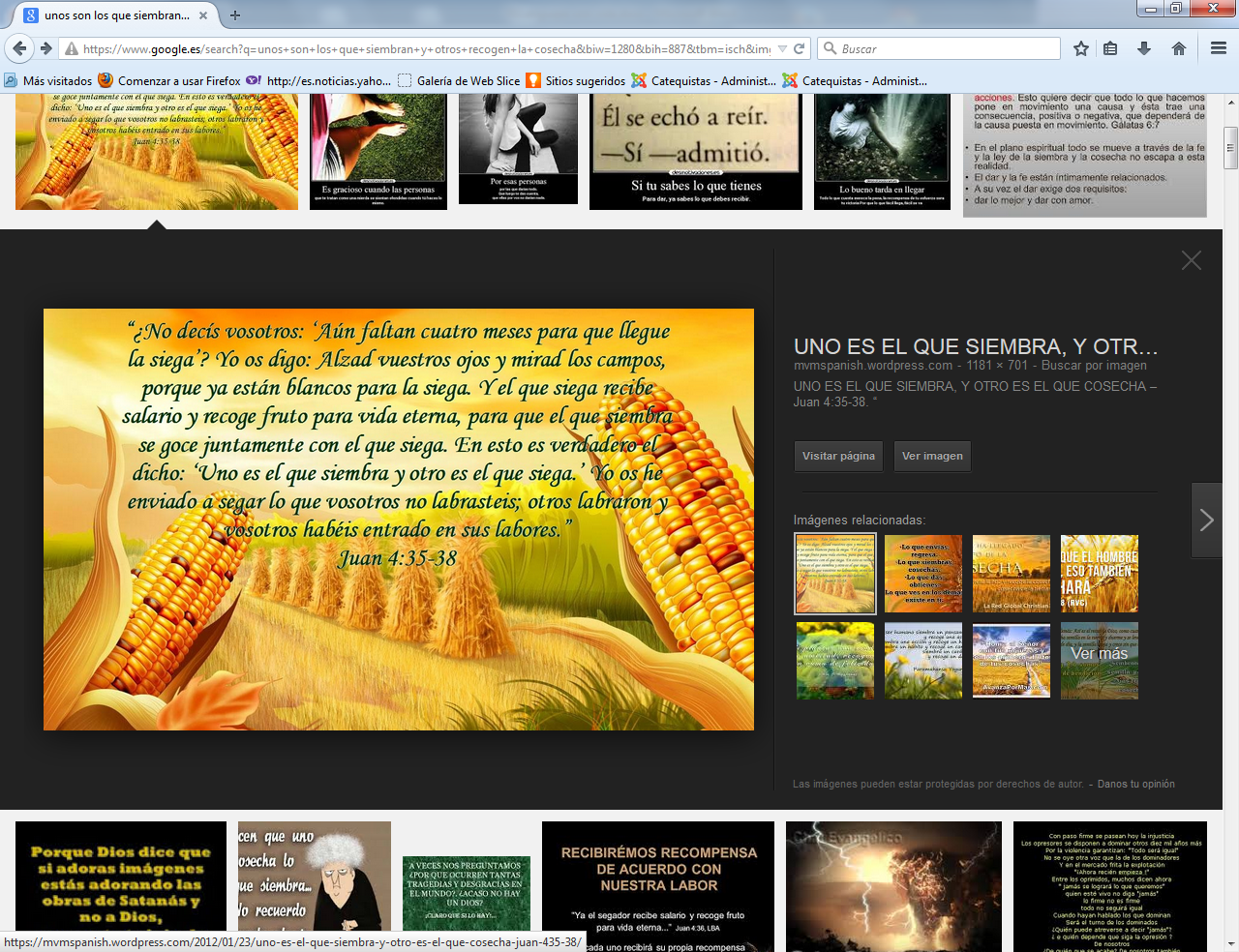 1. La oración,  motor de evangelización    La oración es el alma de toda vida de fe y, por supuesto, de la vida cristiana. Lo es para cada persona y lo es también de la Iglesia como lo fue de Jesús.  En el Evangelio encontramos a Jesús orando muchas veces y enseñando a orar a sus discípulos: "Cuando oréis, no hagáis como los hipócritas que son muy dados a orar en pie... para que todo el mundo los vea. Vosotros entrad en vuestro aposento y, con la puerta cerrada, orad al Padre, que está allí, a solas.   No os pongáis a repetir palabras como hacen los paganos, que creen que por muchos repetir serán escuchados. Vosotros decid: Padre nuestro." (Mt. 6. 5-13)   a)  Naturaleza de la oración   Los cristianos, a ejemplo de Jesús y de sus discípulos, entienden que la oración es un encuentro con Dios. Ningún signo sacramental ni práctica de piedad tienen sentido sin el espíritu de oración, que equivalente a vivir en la presencia de Dios que habla y oye, que ama y pide ser amado.
        La oración es la respuesta del hombre a Dios, a quien mira con la fe cerca en cuanto lo considera Señor del Universo. Pero, para el cristiano es el diálogo amoroso con el Padre que está en los cielos, tal como Jesús nos lo enseñó.
   El Catecismo de la Iglesia Católica indica con referencias patrísticas lo que se entiende por oración: "La oración es la elevación del alma a Dios o la petición a Dios de bienes convenientes" (S. J. Damasceno 3. 24). ¿Desde dónde hablamos cuando oramos? Dice San Agustín: ¿Desde la altura de nuestro orgullo y de nuestra propia voluntad, o desde "lo más profundo" (Sal 130, 14) de un corazón humilde y contrito?... Nosotros no sabemos pedir como conviene" (Rom 8. 26). Por eso la humildad es disposición necesaria para recibir gratuitamente el don de la oración: el hombre es un mendigo de Dios.  (Sermón 56, 6, 9). (Cat. N. 2257)    Formas de oración.  Son variada y se debe tener experiencia de toda o de casi todas de ellas para sentir que "rezar" es  bueno, fàcil y agradable   a) Oración personal   La Iglesia siempre ha insistido en la necesidad de diversas formas de oración. Es clásica la diferencia entre la oración personal y la comunitaria, cuya forma mejor es la litúrgica. Pero el encuentro en la intimidad con Dios es necesario para llegar a la experiencia de la oración.
   Sin la oración personal, la litúrgica se hace palabrería. Sin la litúrgica la personal es afectividad vacía. Con ambas armonizadas nos acercamos a Dios.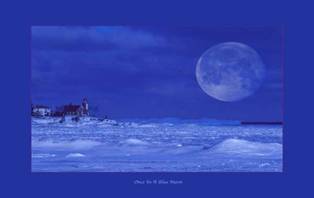 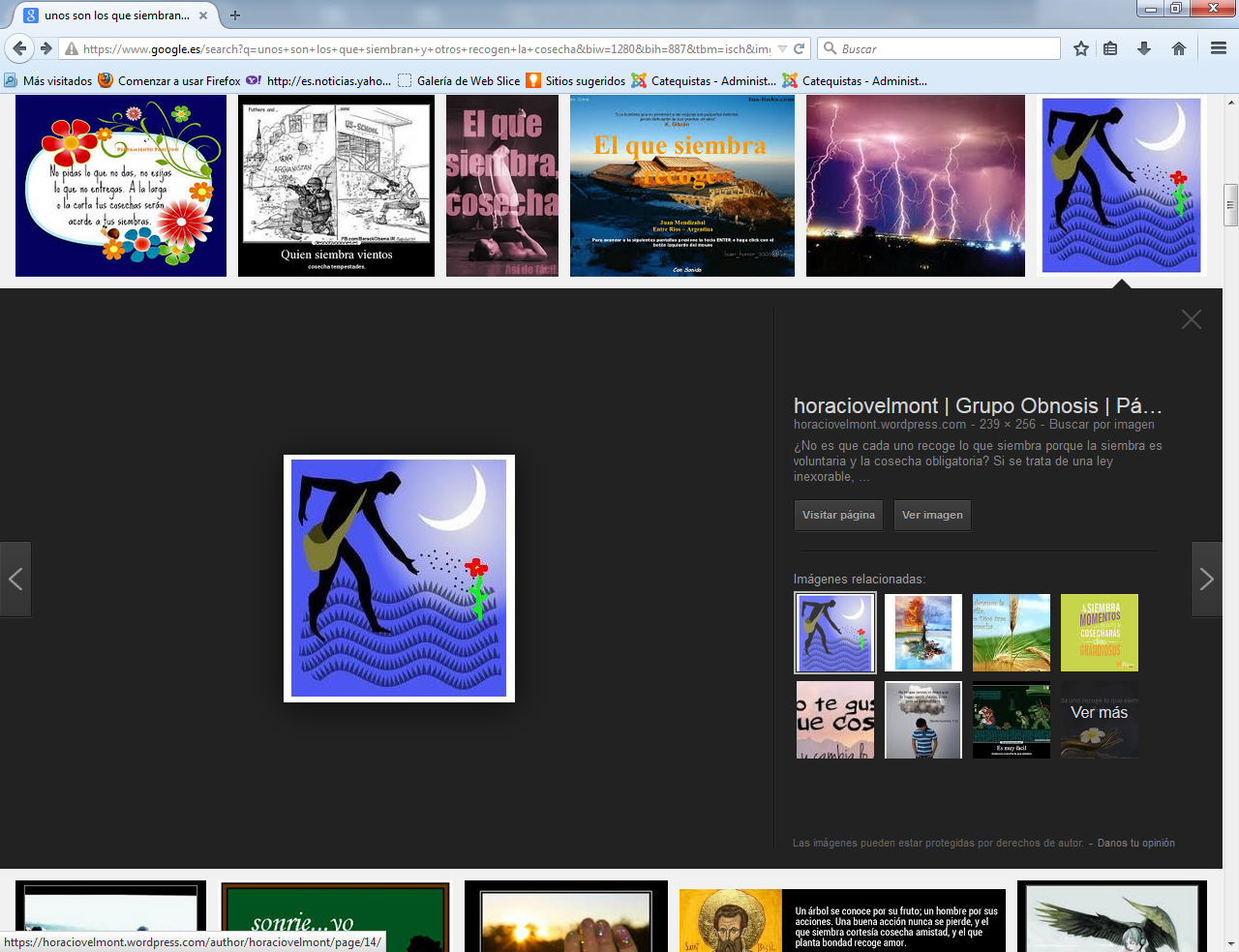 La oración vocal   Es la que dirigimos a Dios en nuestro interior y la expresamos en fórmulas concretas y en sentimientos espontáneos. Es la forma de hablar con Dios como quien habla con un amigo. Es la que, en palabras de Sta. Teresa de Jesús, se practica y se define como “tratar de amistad, estando muchas veces tratando a solas con quien sabemos que nos ama” (Vida 8.5). 
    Esta oración lleva a diversas actitudes ante Dios:     - a pedirle los bienes materiales y espirituales que necesitamos (impetratoria);
     - a pedirle perdón por nuestras infidelidades (propiciatoria);
     - a darle gracias por su amor y sus beneficios (eucarística);
     - a alabarle por sus grandezas y maravillas (laudatoria);    -  y a reconocerle como Señor, ofreciéndole nuestra adoración (latréutica).    Oración meditativa o meditación   Esa oración la hacemos con palabras personales y con fórmulas compartidas y la llamamos vocal. O la hacemos de manera más o menos reflexiva y la llamamos  meditación. Esta la hacemos en nuestro interior y aplicamos nuestra memoria, nuestra imaginación, nuestra afectividad, nuestra inteligencia y nuestra voluntad, a las cosas de Dios y a las cosas de este mundo a la luz de Dios.
   El cristiano medita en su corazón con frecuencia. Piensa en la presencia divina. Considera los ejemplos de Jesús y de sus santos. Perfila sus proyectos de vida cristiana a la luz de las inspiraciones buenas que de Dios recibe.
   Entre las formas de esta oración, la bíblica es la más excelente por ser un encuentro con los "dichos y los hechos de Jesús". La Lectura del Evangelio y la meditación práctica de sus enseñanzas nos deben mover a una mejora de vida. No hay mejor método para escuchar a Dios y para hablar con Dios que impregnarse de lo que El mismo quiso que se consignara en la Biblia y, sobre todo, los evangelios.  Cuando se habla de meditación, muchos piensan en algo complicado sólo asequible a los muy piadosos. Naturalmente, hay muchos caminos y grados en la meditación. Pero es una actividad sencilla y no hay nadie que no pueda practicarla de alguna manera. 
   La meditación cristiana es reflexionar desde la fe sobre los hechos de la vida y sobre los reclamos de Dios. Eso lo puede hacer cualquiera, si sabe mirar al Evangelio con tiempo y con amor. 
   No es una reflexión mental. No se trata sólo de pensar. Orar es amar a Alguien que está cerca y hablar con él. Santa Teresa decía: “No está la cosa en pensar mucho, sino en amar mucho; y así lo que más os despertare a amar, eso haced.”   b)   Oración comunitaria o compartida.   Es la que hacemos en compañía de los otros creyentes y elevamos al Señor de manera grupal y solidaria. Se elevan plegarias y sentimientos al Señor, pero con la participación de otros.   Significa la unión con el Señor que se hace presente en la comunidad que le dirige sus plegarias y se pone en actitud de escuchar de forma solidaria y compartida. Es decir, ya no se establece una relación lineal entre el yo y Dios, sino entre el nosotros y el Padre, pero teniendo en medio a Jesús. En esto supera la oración comunitaria a la individual..  c)  Oración litúrgica o eclesial    La comunitaria se convierte a veces en oración oficial de la Iglesia (Liturgia). Es aquella que la Iglesia, como tal, tributa a su divino Esposo. Con el paso de los siglos, la Comunidad de los seguidores de Jesús ha ido organizando su plegaria pública en diversas formas permanentes.  Se la suele llamar oficio de la horas, pues está organizada para que se rece a lo largo de todo el día, al amanecer, a medio día, por la tarde, al caer de la noche. Hablando de esta oración pública de la Iglesia, el Concilio Vaticano II decía: "La función sacerdotal de Cristo se prolonga a través de su Iglesia, que sin cesar alaba al Señor e intercede por la salvación de todo el mundo, no sólo celebrando la Eucaristía, sino también de otras maneras, principalmente recitando el Oficio divino". (Sacr. Concilium 83)
    La Iglesia ha sido consciente de la importancia que tiene la oración como estilo de vida del cristiano. Por eso impuso en sus normas el descanso dominical de los fieles, a fin de que se pudieran dedicar más fácilmente a la oración personal y comunitaria.  Multiplicó sus fórmulas y sus invitaciones para dirigir el corazón hacia Dios. Realizó mucha rogativas y ofrendas por las necesidades particulares y colectivas de los que le escuchaban.
    Enseñó a dar gracias en los acontecimientos beneficiosos y a dirigir súplicas en los peligros y dificultades colectivas.  Toda la existencia de la Iglesia estuvo inspirada en el mandato del Señor: "Velad y orad, a fin de que no caigáis en la tentación" (Mc. 13. 33)   b)  A quién nos dirigimos  Si la oración es un encuentro de amor, debemos tener claro a Quién se dirige nuestra mente y nuestro corazón cuando elevamos el pensamiento al más allá. Desde la perspectiva de los destinatarios a los que invitamos a rezar, interesa recordarles que dios nos escucha, pero que espera las buenas obras y la mejora de vida.   A Jesús y al Padre  
   El primer destinatario de la oración debe ser siempre Jesús, vivo y resucitado. No basta el recuerdo histórico de Jesús humano. Es preciso entender que El se halla en medio de nosotros (oración común y litúrgica) o en nosotros (oración personal y meditación). A través de El nos dirigimos al Padre que le ama y nos ama por El y en El.
   La conversación con Dios se mejora con la práctica frecuente. El encuentro con Dios se hace cada vez más puro y profundo cuanto más lo practicamos.      Dios está presentado por Jesús en el Evangelio como el Padre bueno que todo lo ve y lo oye. Y está recomendado que tengamos confianza El. El alma de la oración cristiana es fundamentalmente la confianza y el amor al Padre, con los mismos sentimientos con que Jesús la hablaba y oraba.  Con intermediarios y con intercesores  Ya que la plegaria del cristiano no es sólo una oportunidad para obtener beneficios personales, hay que dar valor decisivo a la oración en beneficio de la comunidad a la que se pertenece. El cristiano es miembro de un cuerpo místico y todo en El es trascendente para los demás.   El mismo Jesús nos los enseño. "Los discípulos le dijeron: Enséñanos a orar como Juan enseño a sus discípulos. Y Jesús respondió: cuando oréis decid: Padre nuestro ... venga a nosotros tu Reino... danos el pan... perdónanos.. líbranos del mal..." (Luc 11-1-5 Mat 6. 9-13).  No dijo Jesús: "Padre mío, dame, líbrame..  perdóname... sino danos, perdónanos...   Por eso en la oración hay saber, con sentido de iglesia, usar el plural para pedir para todos... Los intermediarios nos enseñan a hacerlo como Jesús nos indicó, no con egocentrismo y aislamiento de los demás. ¿Pero quiénes son los mejores intermediarios?  A María mediadora   Jesús quiso que su madre Santísima se elevara en la Iglesia como cauce para el encuentro con él. Por eso los cristianos siempre se han dirigido a ella con amor filial y confianza plena..   Todos acuden a ella en momentos de especial importancia o dificultad. María, es para los cristianos modelo y apoyo. Ella nos puede enseñar a buscar y aceptar en la oración la voluntad de Dios, incluso cuando no entendemos nada de lo que nos está ocurriendo.   Su palabra es el modelo: “He aquí la esclava del Señor, hágase en mi según tu palabra” (Lc. 1. 38). Ella da luz y fuerza. Misteriosamente está presente en la mente y en el corazón. Ella nos enseña a decir: ”Proclama mi alma la grandeza del Señor, se alegra mi espíritu en Dios, mi Salvador” (Lc. 1. 46-47). Ella quedó toda su vida como modelo: “María conservaba todas estas cosas, meditándolas en su corazón”. (Lc 2, 19).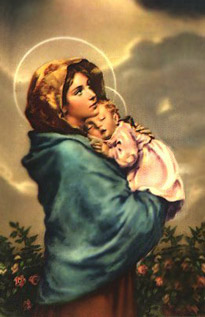 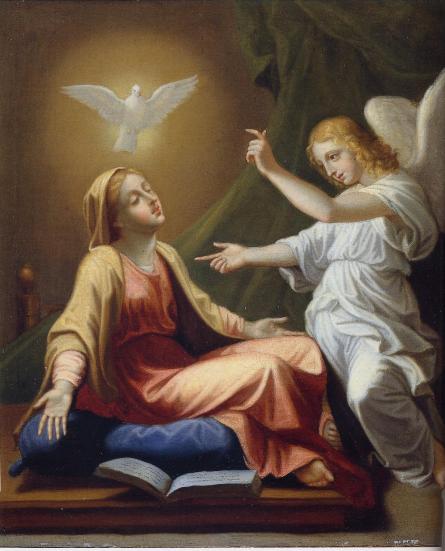     También a los Santos   Son intercesores celestes y, por lo tanto, recogen nuestros ruegos y deseos para presentarlos a Dios.  Las plegarias y las promesas que en su honor elevamos son formas de encontrarnos con Dios.  ¿Cómo orar hoy a San José, a San Antonio, a San Francisco, a nuestro santo patrono? Con la sencillez de siempre, de quien entiende que hay figuras que nos oyen en Dios y que pueden interceder activamente por nosotros.
   Es evidente que debemos superar las fantasías antropomórficas y que los santos no escuchan nuestras voces como si de una comunicación telefónica se tratara. Pero tampoco podemos reducir su intercesión a lo puramente simbólico y metafórico, como si de un engaño infantil se tratara. Cuando invocamos a los santos, no los interponemos como fetiches entre Dios y nosotros, sino que nos sentimos con ellos miembros del mismo Cuerpo Místico y asumimos "el dogma de la comunicación de los santos" haciendo sus méritos celestes como garantía de nuestra confianza terrena. c)   Plegarias y fórmulas      -  Las plegarias marianas, sobre todo el Avemaría tradicional, han sido patrimonio cristiano desde los primeros tiempos. Junto a ella la Salve, el Magníficat, el Acordaos, el Rosario y la letanías lauretanas reflejan esa piedad singular que la Madre de Dios inspiró siempre en el pueblo cristiano.
         -   El Credo no es una plegaria, sino una declaración de fe.
      -  La Confesión general (Yo pecador) o acto de contrición (Señor mío, Jesucristo), la Oración de la buena muerte, los actos de fe, esperanza y caridad, son también plegarias que se recogen en diversos catecismos históricos.
      - Bueno es también recordar que, debido a los movimientos bíblicos y a la mayor cultura que en general tiene la población escolarizada de los tiempos presentes, determinadas formas de oración bíblica han ganado mucho interés en el pueblo fiel, incluso a costa de tradicionales formas de plegaria popular.
    Del mismo modo es motivo de alegría, y desafío para la educación cristiana, el ver que muchos seglares se unen a la plegaria oficial de la Iglesia (Oficio de la Horas) y abandonan las menos consistentes novenas, octavarios, triduos y efemérides semanales o mensuales, que con tanta subjetividad divulgaron durante siglos franciscanos, dominicos, jesuitas y otras congregaciones que dieron en sus parcelas de devotos pías tonalidades peculiares, con olvido devocional del único redil de la Iglesia.   La Iglesia cultivó y recomendó siempre algunas fórmulas como preferentes y aconsejables. Son las que, por su dimensión evangélica o por la piedad que suscitan, se denominan en los catecismos "oraciones del cristiano".
   La primera y principal plegaria que la Iglesia siempre estimó y admiró fue la del Padre nuestro, pues fue la que Jesús enseñó a sus Apóstoles. En ella vio la Iglesia el resumen de todas sus necesidades y de todos sus deseos.   Fue a petición de los Apóstoles que dijeron al Señor: "Enséñanos a orar, como Juan enseñó a sus discípulos".     “Y Jesús les replicó: "Cuando oréis habéis de decir: Padre nuestro, que estás en los cielos. Santificado sea tu nombre. Venga a nosotros tu reino. Hágase tu voluntad en la tierra y en el cielo.  Danos hoy el pan de cada día. Perdónanos nuestras ofensas, como nosotros perdonamos a los que nos ofenden. No nos dejes caer en la tentación. Líbranos de todo mal”. (Mt. 6. 9-13 y Lc 11. 2-4) 
      Pero hay otras plegarias que no son menos importantes para la piedad cristiana:     - El himno trinitario del "Gloria al Padre, gloria al Hijo, Gloria al Espíritu Santo" condensa todo el misterio cristiano y se expresa como acto de fe.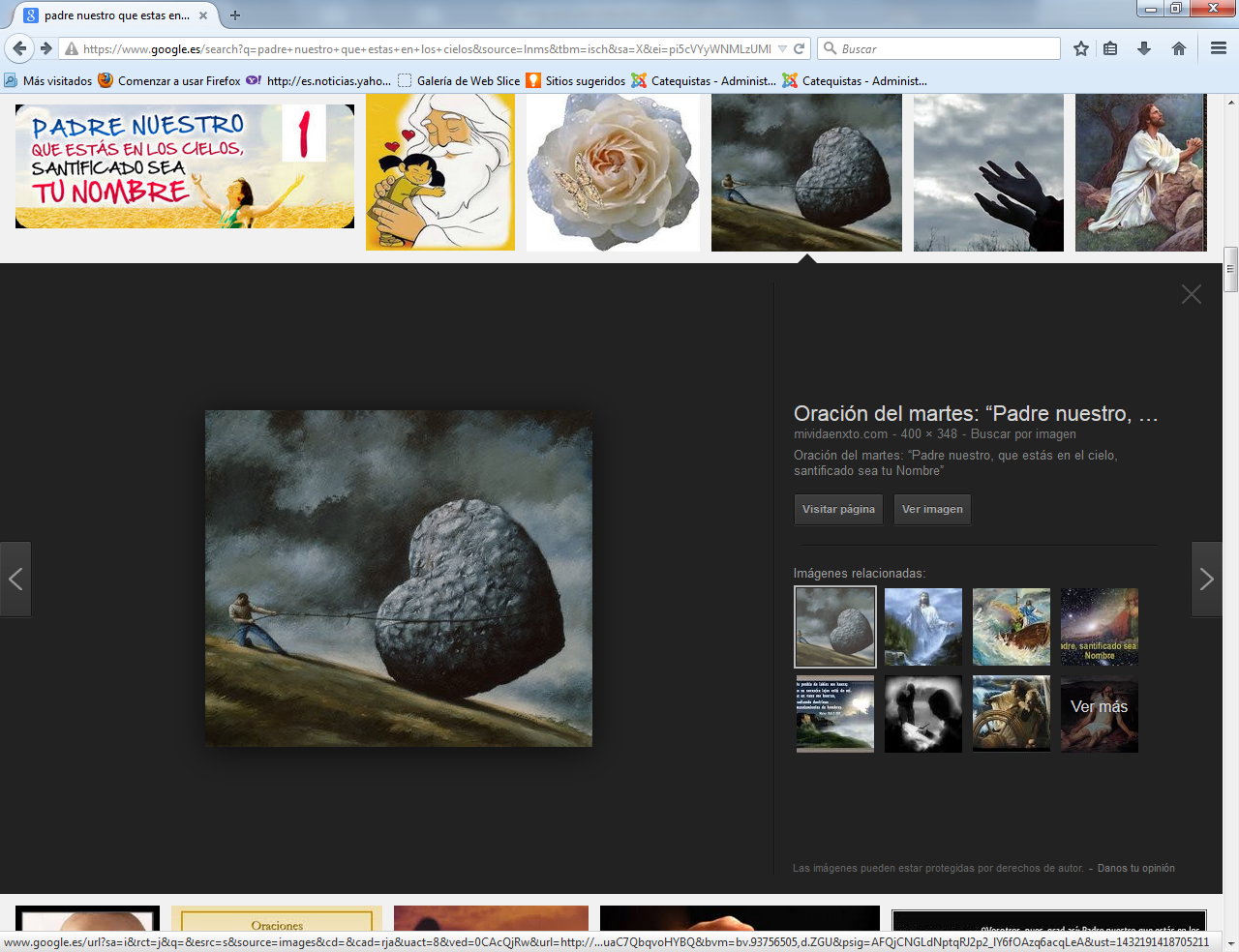 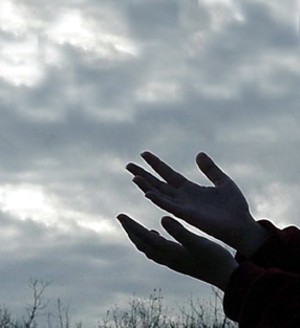    d)   Tiempos, fiestas y oraciones     Desde tiempos antiguos, la Iglesia se acostumbró a recordar los acontecimientos de Jesús y de los Apóstoles en fechas en las que intensificaba la oración y las obras de caridad.   Fue el Domingo, o primer día de la semana, el que pronto reemplazó al sábado judío, asociándolo al recuerdo gozoso de la Resurrección de Jesús.
     Del mismo modo, la tradicional Pascua judía celebrada en el mes de Nisán (hacia Abril), se vinculó especialmente con la muerte y Resurrección de Jesús. Probablemente en vida ya de los Apóstoles, se celebraban esos recuerdos con verdadero sentido religioso.
     A este ciclo de Pascua, se fueron añadiendo en muchos lugares los recuerdos del Nacimiento y Manifestación o Epifanía del Señor. Estas particulares celebraciones se realizaron al comienzo del año romano y reemplazaron al natalicio del Sol que en Roma se conmemoraba el 24 de Diciembre, solisticio de invierno.
    Más tarde se asociaron también recuerdos cristianos a las celebraciones paganas propias de otros lugares.  Con el tiempo y la influencia de los monjes se fueron configurando los tiempos de Advierto y de Cuaresma como ocasión especial de oración.  También se conmemoraron en determinados lugares de mayoría cristiana, otros recuerdos: mártires que dieron la vida un día determinado; hechos de la comunidad que dejaron impresiones permanentes; encuentros con personas que aportaron experiencias espirituales.
   Fueron los hechos evangélicos de la vida del Señor y la especial devoción del pueblo cristiano a la Madre Virgen María, los que más tiempos de plegaria y más recuerdos de oración suscitaron.  Con el paso de los siglos se fueron añadiendo celebraciones y fechas y se configuró el "calendario oracional" que ha llegado hasta nuestros días. Santoral y calendario festivo, con sus fiestas de extensión universal o sus conmemoraciones particulares, forman hoy la infraestructura oracional de la Iglesia.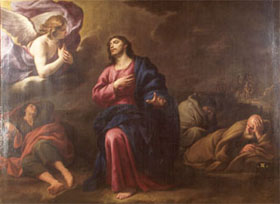 2.  Escuchar a Dios es oración No basta orar, pedir, alabar, satisfacer, adorar... Hay que saber escuchar, lo que se dice por oral y los que está en los escritos: lo que dice Dios, que muchas veces habla. Y lo que dicen los hombres, que a veces son intermediarios de Dios. Evangelizar no es sílo ir predicando un mensaje. Es escuchar a los que hablan y hacerles  hablar si necesitan desahogos para que abran su corazón y su mente    ¿Cómo se le puede escuchar a Dios? Tomando una postura de humildad y atendiendo a sus   inspiraciones buenas que surgen en el interior de la mente. Y acoger las palabras interesantes que nos dicen personas que tienen frecuente relación Dios. Y leer sus mensajes, que están en libros buenos y en hechos heroicos de otros hombres. Y sobre todo descubrir todo lo que ha dicho y nos dice Dios con la revelación y con la inspiración, regalos ambos que encontramos en la Sda Escritura     Hermosos son los modelos que se hallan en la que  llamamos Sagrada Escritura y en lo que conocemos con nombre de Teofanías. Algunas hermosas y significativas pueden ser:    - Dios habló a Adán y a Eva. En el Génesis Gen 3.8 y les dio vida, amor y un mandato    - Dios habló a Caín. Gen 4. 9-10  Y le echó en cara su mal comportamiento   -  Dios habló a Noé.  Gen. 7. 1-10 y le ofreció la salvación en el Arca flotante   -  Dios habló a Abraham  Gen  17.1 y 18. 1-30 y le prometió ser padre de muchos pueblos   -  Dios habló a Moisés Ex 3 y 4 y le hizo salvador de su pueblo sometido a los egipcios   -  Dios habló Samuel  Sam 1 y le convirtió en vidente y profeta de su pueblo   -  Dios habló Elías 1 Reyes 19. 9-18 y le envió a luchar contra la idolatría de Israel    -  Dios habló a Isaías   6 1 y  17 y le hizo profeta elegido para orientar al Pueblo   -  Dios habló a Jeremías 19. 1-20 y el envió a condenar los desvaríos de su pueblo   -  Dios hablo a Ezequiel  Ez. 1. 4-9  1.25  y le hizo consolador del pueblo desterrado   Estas y otras muchas manifestaciones de dios recogidas en los 46 libros del Antiguo testamento nos condicen a las manifestaciones de Dios en la vida de Jesús.    - Le declaró hijo muy amado a quien hay que escuchar. Mt. 3.17     - Habló el Padre con una voz:  Le he glorificado y de nuevo le glorificare Jn 12.30    - Tú eres mi Hijo muy amado. En Ti me complazco" (Mc1.11 )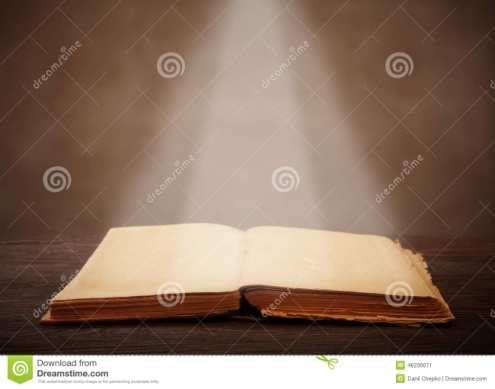 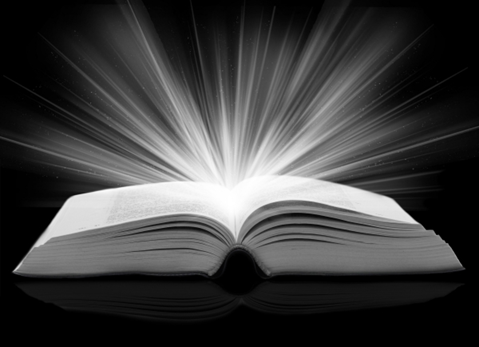  a) Se le escucha ante todo con su Palabra Sagrada    Vivimos en un mundo en que hay muchas palabras y mucho ruido. Casi a todas partes que vamos encontramos sonidos invadiendo nuestros oidos y sobre todo nuestros pensamientos. Ellas dificultad que nuestros pensamientos se profundicen. Escuchar la voz de Dios significa no escuchar el ruido del mundo a nuestro alrededor. No es fácil, pero puede hacerse. 
   Escuchar a Dios requiere de un corazón limpio para no confundir sus inspiraciones. El mensaje de Dios es siempre constructivo y exigente. A menudo Dios nos habla con imágenes visuales o auditivas.   Escuchar a Dios requiere una actitud correcta en nuestros corazones. A fin de oir con claridad sus palabras que no son ruidosas como las del os hombres.  Por eso a veces no reconocemos la voz de Dios y consideramos "ocurrencias" lo que son "inspiraciones".     Samuel escuchó la voz de Dios, pero no la reconoció hasta que fue instruido por Elí (1 Samuel 3. 1-10). Gedeón tuvo una revelación física de Dios y aún así dudaba de lo que había escuchado, hasta el punto de pedir una señal, no una vez, sino tres veces (Jue. 6. 17-22 y 36-40).  Pero la palabra de Dios en forma de inspiración es ocasional. Sin embargo el quiso que constara por escrito y por eso inspiro a los hombres elegidos, los hagiógrafos, para que escribieron los libros y los relatos que El quiso que escribieran.      En la Biblia, en los 46 libros del Antiguo Testamento y en los 27 del Nuevo, está la voz de Dios para que escuchemos con la lectura de nuestros ojos.     Cuando escuchamos la voz de Dios, ¿cómo sabemos que es Él quien habla? Primero porque tenemos un criterio de autoridad que nos ayuda a evitar desviaciones en la interpretación. Es la Iglesia, que apoyada en la autoridad y en la tradición, ayuda discernir lo correcto de los incorrecto.     Porque tenemos todo el texto de la Biblia y podemos aplicar la reglas del sentido común: comparación de textos, sentido fino de relaciones entre pasajes, datos sobre la culturaen laque se escribe el texto que origina dudas, y cierta confianza en la acción de la comunidad, la presente y la histórica, que evita descarríos subjetivistas o apoyos tendenciosos que profanan el sentido objetivo de los textos.. Tenemos la Biblia completa, la inspirada Palabra de Dios para leerla, estudiarla y meditarla. “Toda la Escritura es inspirada por Dios, y útil para enseñar, para redargüir, para corregir, para instruir en justicia, a fin de que el hombre de Dios sea perfecto, enteramente preparado para toda buena obra.” (2 Timoteo 3:16-17)      Los estudios bíblicos se han multiplicado a lo largo de los siglos. Hoy podemos encontrar lo que entendieron los grandes escritores desde los primeros tiempos del cristianismo. Y podemos saber lo que entendía S. Justino, Orígenes, San Agustin, San Benito, Sto Tomás y Sta Teresa.  Cualquier autor medieval, los escolásticos posteriores como S. Buenaventura o S. Bernardo, los renacentistas y los posteriores expertos sirven de cauce para ahondar el misterio revelado por Dios e inspirado para ser escrito por los hombres.    No cabe duda de que escuchando lo que ha dicho la Iglesia por boca de sus santos, y la Iglesia son todos los que en ella han escuchado la voz de Dios, nosotros podemos entender lo que Dios dice y lo que quiere de nosotros como respuesta   b) Se le descubre con los signos y recuerdos      Pero en el pensamiento cristiano no basta la Palabra escrita en la Biblia. Tenemos otros lenguajes humanos que nos acercan a Dios y nos permiten escuchar, e interpretar, sus deseos y sus planes de salvación para las comunidades que aman a su Hijo Jesús y para cada uno de los cristianos que por el mundo caminan.  Sobre todo los niños y las gentes sencillas sienten sorpresa con la visión de alguna iconografía religiosa, de Cristo de su Madre, de algún santo en el momento de orar o dar limosna, de un mendigo que pide y recibe. Es una interpelación que no llega a ser plegaria, pero dispone la mente y el sentimiento para ella. Es importante que, desde el hogar, el cristiano sepa diferenciar lo que es un figura cristiana y una deportiva, aunque el nombre de la deportiva sea Cristiano y la figura evangélica lleve por título el rico Epulón o el hipócrita fariseo.    Además de las artes pictóricas o escultóricas, hay otros signos como son los adornos y colgantes personales que se deben interpretar en lo que son, aunque muchos portadores no sean capaces de expresar su significado. Pocos saben lo que significa una estrella roja de cinco puntas, una pata de cabra, un cuerno, una plomada y un cartabón. Pero harán bien todos en evitarlos si quieres reflejar de algún modo que ama a Cristo  Cuáles pueden ser los cauces a través de los cuales se nos descubre el mismo Dios   1  Gestos, figuras y emblemas.    El más popular, sagrado y cautivador es el crucifijo. No es sólo la cruz la que nos evoca el recuerdo de Cristo. Es el hombre Jesús, en el que se encarnó el Verbo segunda persona de la Trinidad Santa, que vemos fijado, clavado, en la cruz. El hombre el que murió, ya que como Dios estaba por encima del universo. El signo sagrado que asociamos en la piedad tradicional a la Stma. Trinidad: "En nombre del Padre, del Hijo y del Espíritu Santo"      Llevar una cruz al cuello como adorno preferido. Está bien. Y esta bien el tener un crucifijo en el hogar. Pero está mejor llevarla en el corazón y saber lo que significa, de modo que cuando llega el sufrimiento se tiene un elemento consolador en el que apoyarse.     Algo parecido podemos decir de la costumbre cristiana de tener en las salas un crucifijo, de tenerlo presente en algunos actos sociales o culturales. Encontrarlo en ocasiones en los caminos, en los organismos culturales o sociales. Y decir con esa presencia que los que viven o pasan cerca son cristianos.    Otros signos no menos usuales como el pez,  (Ijzus...  en griego Jesus Xristos uios Zeus soter.. Hijo de Dios Salvador), el del buen pastor llevando la oveja descarriada,  el anagrama JHS, el cesto de panes sobre el pez, etc. son los centrales del mensaje cristiano  y deben ser admirados, interpretados y usados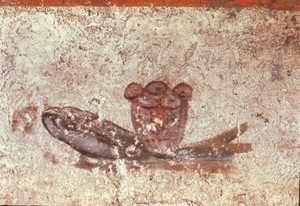 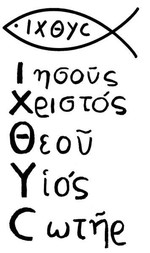 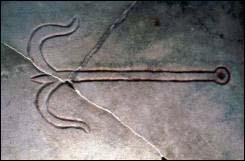   2. Fiestas y celebraciones   Las fiestas litúrgicas y las tradicionales son lenguaje que alegra las creencias y los pensamientos espirituales. Las celebraciones son imprescindibles en la cultura occidental y en el terreno religioso son fuente de conexión con lo espiritual, así como las patrióticas, las deportivas o las familiares son imprescindibles para la marcha sana de la sociedad. Basta pensar lo que sería la sociedad, incluida la sociedad religiosa, si no hubiera fiestas (Navidad, Pascua, Patronos populares,  Cuaresma, Adviento)    Las diferentes culturas se han generado bajo los impulsos de las fiestas y conmemoraciones. La Historia y el Arte tienen en ellas su motor de expansión. Y la religión tienen su lenguaje más estable y deslizando hacia lo que hay detrás del recuerdo. La misma fe religiosa carecería de un lenguaje expresivo, pero también comprensivo de comunicación.    Las diversas celebraciones y fiestas se incrustan en la personalidad de cada pueblo y cultura desde los primeros años de la infancia. Sólo se sabe lo que ellas significan cuando se emigra a lejanas tierras en que se celebran de otra forma que entender lo pesan sobre las personas y sobres las comunidades.   Algunos de lo rasgos celebrativos religiosos se expresan en la intimidad de cada persona o de los allegados más cercanos (bautismo, primera comunión,  enlace matrimonial, un fallecimiento de ser querido) y otros implican una participación  más comunitaria: (fiestas patronales)     Estas celebraciones, por supuesto, se llevan a cabo en la iglesia, seguidas por una fiesta en casa de los padres de los celebrados, en casa de algún familiar o en salones rentados para este tipo de ocasiones.     Entre las celebraciones religiosas tenemos el eje vertebrados del a liturgia que es el que nos impulsa a vivir los acontecimientos de la salvación mediante una cadena hermosa de celebraciones y recuerdos  que resultan imprescindibles en la vida de los creyentes.  3. Fórmulas dogmaticas y morales.    Son aquellos modo expresivos, concretos, sintéticos y claros con los que se expresa lo que se cree o lo que se debe hacer. Algunas son tan antiguas como el cristianismo, como el Padre Nuestro o el Magnificat, la Bienaventuranzas o los Dones del Espíritu Santo, que se remontan a la etapa de los profetas (Isaías 11.1-3) o a la de Moisés (como los Mandamientos: Ex. 2 .1-17 y Deut. 10.4).   Y otras han ido surgiendo con el paso de los siglos como el Avemaría (Concilio de Efeso 431) o la Salve (San Bernardo? siglo XIII). El Credo es la fórmula más sintética de la fe cristiana y, al margen de la leyenda del Credo Apostólico (el texto es del siglo III) existe el que recoge la declaración del Concilio de Nicea, (325) completada por el de Constantinopla (385)      El sentido de los demás modelos formulados con soportes cómodos par la memoria popular (Misterios del Rosario, Obras de misericordia corporales y espirituales, Actos de contrición, Virtudes teologales y cardinales,  etc) ha hecho que fuera tradicional en tiempos pasados el uso  en la evangelización y en la educación de la fe de los manuales que recogían esos textos tan concretos.     El canon eucarístico acaso sea una de las fórmulas más expresiva que se remota a los primeros cristianos, cuando se juntaban para la fracción del pan, como lo relata San Pablo a los Corintios  (  ) 1 Cor 11,23-26 y 3-10-21). Acaso se el texto de la Didajé (año 70?) el que recoge la primera fórmula expresiva del canon eucarístico, que es la plegaria central de la Iglesia y el hilo conductor de los actos de culto cristiano.   Siendo las fórmulas y plegarias elemento decisivo para la fe y la plegaria de los cristianos, la nueva evangelización no puede prescindir, mediante ellas, del enlace con la tradición y con el camino que el Pueblo de Dios va desarrollando en la Vida y en la Historia. Deben convertirse en vida nueva con ropajes históricos. Pero deben ser vivificadas con verdadera fidelidad inmutable y trascendente. Plegarias como el Gloria, el trinitario (Gloria al Padre, al Hijo y al Espíritu Santo)  y el angélico navideño (Gloria a Dios en las alturas) se mantendrá en la comunidad cristiana hasta la consumación de los siglos4. Procesiones, romerías, peregrinaciones y visitas a santuarios    La religiosidad popular ha sido siempre creativa en los que a movimientos se refiere, sin quedarse encerrada en las plegarias y en las fórmulas. Las procesiones proceden ya de la religiosidad judía a lo largo del os siglos. Cuando los primeros cristianos pudieron las emplearon como expresión y devoción.      Cierto que algunas de las manifestaciones de esa religiosidad popular pueden parecer supersticiosas, y de hecho serlo, como acontece en la Rogativas rurales para obtener la lluvia. Pero puede siempre ser puesta en duda, siendo con frecuencia verdades manifestaciones de piedad compartida, como cuando en Cuaresma se hace un "viacrucis" en la ladera de una montaña.  La religiosidad popular se nos presenta como más sencilla, menos teológica, por no por ello puede en ocasione ser menos evangélica. "Si los niños callaran hasta las piedras gritarían lo que hay debajo de las manifestación al estilo de la "entrada en Jerusalén del Señor en los momento anteriores a su pasión y muerte ( Mt 21. 9-12)     La religiosidad expresada en formas dinámicas, pero sencillas y asequibles, es distinta de la religiosidad oficial, del a litúrgica al menos la de las solemnes ceremonias llenas de colorido y de boato excesivo. Los  pobre no precisa vestidos lujosos. Puede hacer un camino sin carrozas y vestidos con humildes atuendos de peregrinos sin recursos.    Los sociólogos y antropólogos ponen de relieve las significativas diferencias entre las fiestas en ambientes de pudientes y las danzas, bailes, músicas y gestos de las fiestas de los pobres. Pero es difícil medir la intensidad religiosa en unos y en otros: si los más ostentosos pierden su referencia espiritual en la exhibición, a veces los más indigentes pierden su religiosidad en los gestos de la rutina.  5. Decoraciones y devociones tradicionales Algo similar se puede decir de los decorados, pinturas, vestidos bordados, y objetos de culto. La relación, o correlación, que hay entre la devoción y el oro, entre la piedad y las imágenes vestidas con rubíes, perlas y esmeraldas, o los votos espirituales en los santuarios y los vestidos fastuosos para ensalzar las celebraciones es algo que queda por investigar. Pero no podemos olvidar con no hay mucha armonía entre el inversión de una fiesta de primera comunión, de un bautizos y de un enlace matrimonial y lo que espiritualmente se consigue en los asistentes que acuden a ser testigos de una acción religiosa o de un compromiso sacramental.  La nueva evangelización no está muy de acuerdo con los ritos extrasacramentales que adulteran los sacramentales. Muchos primeros comulgantes terminan sus prácticas religiosas con la primera comunión y muchos matrimonios no acuden al templo para ser parte de una plegaria sacramental sino para acudir a espectáculo con más de mundano y profano que evangélicos y espiritual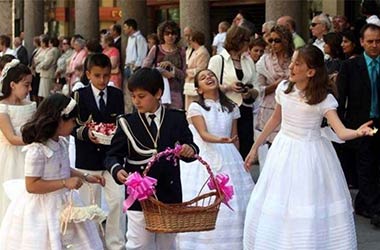      Las costumbres de muchos ambientes, sin ser malas, son neutras espiritualmente. Esas tendencias están reclamando a gritos una corrección de rumbo. Los criterios de la Iglesia no sintonizan con ese boato social nunca, si es más la importancia que tiene los elementos marginales que el núcleo central de la celebración.     En esta línea, en muchas parroquias reaccionan haciendo gestos de solidaridad, recogiendo a poyos para los marginados, suscitando gestos de solidaridad , como parte de los costos de una encuentro sacramental.  De no triunfar esa corriente de lucha contra los gastos inutiles en esos hechos religiosos, que poco porvenir tiene esa llamada nueva evangelización   Si de los 250.000 niños y niñas de entre 9 y 10 años que reciben la Primera Comunión cada año en España, solo 50.000 (20%) tiene una atención religiosa posterior a la celebración algo seria está fallando en la formación cristiana de la infancia. Cada vez se da más importancia al a postcomuníón que a la precomunión. Y cada vez se reclama más a los padres su honrada conducta de compromiso que la tolerancia y el engaño de una fría y neutra educación religiosa de sus hijos.   6.  Novenas, octavarios, triduos, vigilias,   Durante siglo fueron cauce de la piedad popular. Eran tiempos de nueve días, de tres días (triduos), de ocho días (octavarios) en que se conmemoraba con plegarias, visitas, procesiones o actos rituales el recuerdo de un santo o de un hecho evangélico relacionado con Jesús, con la Virgen María, con S. José.    Se hacía especiales plegarias y recuerdos de piedad. Y se elaboraban compromisos de vida cristiana, todo ello muy promovido por los sacerdotes de las parroquias, por las cofradías, o por los promotores de una devoción de un santuario, de una localidad   La Constitución del Concilio Vaticano II sobre la liturgia, Sacrosanctum concilium,  puso estas devociones en su lugar, como simplemente complementos de la plegaria oficial de la Iglesia, centrada en los sacramentos o en la histórica plegaria de las Horas. especialmente de Laudes por la mañana y de Vísperas por la tarde. Y del mismo modo se trato de revitalizar los ciclos litúrgicos y las conmoraciones centradas en las grandes fiestas cristianas de Navidad , adviento y tiempo de Epifanía y de la Pascua, Cuaresma y Pentecostés.    Se añade a esa rectificación para orientar la piedad de los fieles a centros de atención más consistentes, la general pasividad religiosa que una sociedad acostumbrada a los espectáculos más que a las consideraciones teológicas y se origina un abandono casi general de esas formas de estimular la piedad (al igual que los meses.. del rosario..de San José.. de las flores...; o los días de la semana, salvo el valor del domingo).    Si eso ha mejorado la religiosidad o la ha enlentecido en la comunidad cristiana es discutible. Pero con lo tiempos han cambiado seriamente en el sólo cambio de una generación, no queda lugar a dudas. Y es evidente que se ha producido un fuerte cambio de actitudes, salvo en algunos lugares y en algunas prácticas históricas (Cofradías, procesiones, romerías, santuarios)   El lenguaje popular puede ser un apoyo muy importante para la nueva evangelización. Pero es inútil pretender recuperar los tres martes de S. Antonio o la fiesta de San Valentín para los enamorados. Se puede seguir con el Rosario de la aurora pero no irán a él los jóvenes que viven "la noche es joven" ni se asociará mucho la rosa regalada  a "la novia" a la protección celeste de la que se prefiere denominar simplemente como "pareja".     7   Templos, santuarios, ermitas y  capillas Algo semejante se puede decir de los hábitos rurales de celebrar a los patronos pupulares, de pueblos y de barrios, con verbenas, bailes, fuergos de artificio y determinados acontecimientos con más de espectáculo que de piedad.    No cabe duda que los santuarios que recuerdan determinados acontecimientos marianos  o creencias (El Pilar, Lourdes, Fátima, Guadalupe o La Aparecida)  o cristocentricos (Montmartre, Rio de Janeiro) y apostólicos (S. Pedro del Vaticano, Santiago de Compostela, Patmos) pueden resultar sin duda sostenibles. Pero ya no representan  el peso religiosos de tiempos pasados, ni recogen o encauzan la piedad de las generaciones presentes y venideras los mismos sentimientos y actitudes que las que vivieron en el pasado.  Por esdo la nueva evangelización cuyida muchos de discernir bien entre lso que son actitudes firmes que son las evangélicas y los que son tradiciones con el paso de los tiempos se desgastan.   Está bien el hacer peregrinaciones a Roma o a Jerusalen y Nazareth. Pero esta mejor el diferencias con sinceridad y transpoarencia lo que hay entre turismo religioso y gesto piadosos de peregrinación, ha que la frontera entre ambos es tan sutil y difusa    8. La consiliacion, la dirección espiritual y la consolacion     Suele tener tambien un peso tradicional de elevado valor religioso ty nmoral. Pero las modernas técnicas psicologica y psiquiatricas han ido clarificando de forma irrefutable lo que puede haber en ella de lenguaje religioso auténcco y de sentido clínico, si es que se puede clarificar lo que por tener la misma persona como centro de referencia, no permite con facilidad distinguir lo que pertenece al alma, a la conciencioa, all sistema nervioso y endocvrino y lo que tiene de acción del Espiritu Santo o de la divindad en su repercusión sobre el hombre libre e inteligente. No es facil establecer diferencias entre posesiones diabólicas y la epilepsia o neurastenia. Ni es fácil rechazar las exégesis bíblicas demasiado racionalistas y gratuitas que interpretan todos los exorcismo de Jesús en el Evangelio  como obra de un curandero hábil y experimentado de las enfermedades psicosomáticas de los posesos.  Pero si es cuerto que no se precisa acudir en la Historia de la Iglesia al milagro (relaidad sobrenatural) en todos los casos de hechos portentosos que, aunque espectaculares, pueden ser explicado por procesos o acciones naturales  Como tampoco resulta fácil y seguro entender del todo determinados hechos tradicionalmente considerados como espirituales y divinos: revelaciones particulares, fenómenos místicos, previsiones o profecías. En lostiempos recientes, las influencias orientalistas  búsdicas y lamaistas difunden determinadas prácticas de cultivo de la interioridad, identificándolas con realidades propias de la espiritualidad. No es fácil establecer las diferencias entre intimidad e interioridad y lo que es propio de la determinados valores de espiritualaidad.  Llamar oración (contacto con Dios) a un hecho de interioridad (realidad natural) es un error que la nueva evangelización debe tratar de evitarMuchas sectas espiritualistas cultivan las fuerzas naturales, entre las que se hallan las parapsiquicas, (curaciones, alucinaciones, hipnosis) para cautivar adeptos. Hay que ser muy cautos ante esas fuerzas natuales y saber leer con inteligencia práctica las diferencias entre las cosas de Dios y las de los hombres.Es improtante recordas que las actitudes religiosas modernas dependen mucho de la cultura en que se desdarrollan y de las circunstancias que envuelven a los creyentes. Es uno de los aspectos más drelicados en los que es muy importante acertar, o al menos no errar.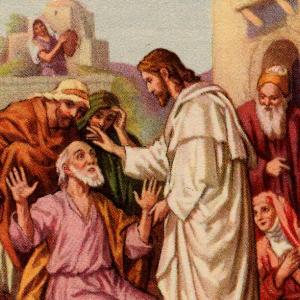 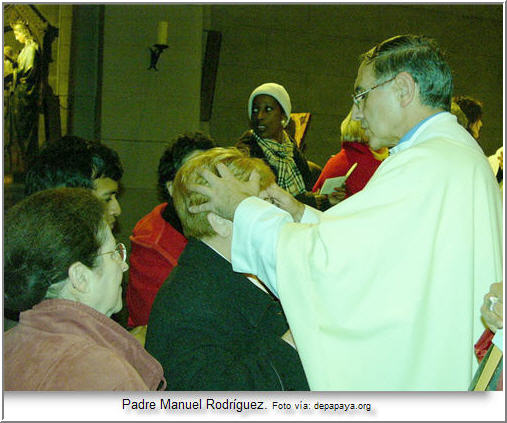  3. La liturgia de la IglesiaLa plegaria en la Iglesia tiene dos pilares primarios que la sustentan: la referencia a la revelación que Dios ha querido hacer al mundo, cuya plenitud está en el envío de su Hijo primogénito y cuyo mensaje debe ser llevado a todas las naciones; y la respuesta que los hombres deben dar a Dios como acción de gracias por ese don misterioso. Esto significa que, sin conocimiento y amor a la Biblia y a la Liturgia. Esos dos pilares reclaman capaidad de escucha y deseo de comunicar con Dios.
   La Palabra de Dios es un "obsequio benevolente" entregado a la Comunidad que Jesús dejó en la tierra, la Iglesia, para que la haga llegar a todos los hombres. La Liturgia es la "respuesta de agradecimiento"  de toda la comunidad a esa Palabra. Está hecha de recuerdo (anamnesis), de acción de gracias (eucaristía), de aclamación e invocación festiva al Espíritu divino que late en la comunidad (epiclesis)
   La revelación y la plegaria exigen lenguajes sagrados, diferentes, complementarios, vivos, queridos por Dios, los cuales están depositados en la Biblia y la Liturgia.1.  Liturgia y celebración   La Liturgia (en griego,"laos" y  "leitos, casa, pueblo y ergon, acción"), es acción del pueblo o servicio público o popular. Y se define como el conjunto de acciones sagradas con que los hombres se dirigen a Dios por medio de alabanzas y peticiones, de ofrendas y sacrificios. Es la respuesta de la comunidad creyente ante la comunicación o revelación divina.
    La acción litúrgica reclama lenguajes celebrativos y conmemorativos, es decir litúrgicos. Ellos recogen las vías tradicionales de expresión religiosa y sirven de cauce para dirigirse a Dios Padre.
   Es también el estilo gozoso que emplean entre sí los adoradores del Señor cuando se reúnen para alentarse en el camino de la vida y para elevar juntos los ojos hacia los misterios divinos.
   Su importancia en la evangelización es decisiva. La tarea evangelizadora tiene como modelo la Liturgia: recoge sus modos de expresar y celebrar, enseña a vivir conforme a la vida de Cristo.
   El Catecismo de la Iglesia Católica dice: "La Liturgia es la cumbre a la que tiende la acción de la Iglesia y, al mismo tiempo, la fuente de donde manan todas sus fuerzas. Por lo tanto, es el ámbito privilegiado de la catequesis del pueblo de Dios. La Catequesis está intrínsecamente unida a toda la acción litúrgica y sacramental, porque es en los sacramentos y, sobre todo, en la Eucaristía, donde Jesús actúa en plenitud para la transformación de los hombres. La catequesis litúrgica pretende introducir en el Misterio de Cristo, procediendo de lo visible a lo invisible, del signo a lo significado, de los sacramentos a los misterios".   (Nº 1074)  2.  Elementos de la Liturgia   El alma de la liturgia es la plegaria que nos acerca a Dios, es el recuerdo de lo que Dios ha regalado, es la celebración gozosa de los misterios de Jesús: de su Encarnación, Evangelización, Redención y Resurrección.    Todo ello se expresa por signos, símbolos y gestos,  que hacen al creyente desarrollar la fe y apoyarse en la esperanza.    a) Simbolización. Supone la elaboración y conservación de señales, posturas, figuras, gestos compartidos entre los creyentes. El evangelizador muestra, interpreta, familiariza con esos gestos y signos y consigue que el creyente descubra y goce la presencia divina en medio de su Pueblo. 
 El lenguaje simbólico abre el camino para admirar, aceptar y asumir el misterio simbolizado. El lenguaje litúrgico es ese lenguaje simbólico vivificado por la fe y el amor.   Los signos y los símbolos, que encierran y conservan las intenciones y los misterios han sido comunes a todas las grandes religiones de la Historia. La religión cristiana cuenta también con un arsenal rico, inmenso y variado de esos signos, en los que laten los mensajes, las creencias y las esperanzas humanas.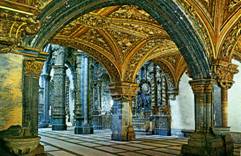    b) Celebración.  De los símbolos se salta a los gozos, desde los gestos se llega al encuentro con Dios. El cristiano vive su fe con gozo y celebra la salvación por medio de los signos.  La celebración supone comunidad y supone plegaria. Con la comunidad el gozo se comparte. En el mensaje de Jesús la idea de Comunidad, de grupo de elegidos, de pequeño rebaño, de "iglesia" es esencial.
   Por eso la celebración reclama la dimensión solidaria como exigencia primordial. Pero también supone el sentido de trascendencia, es decir la proyección hacia el misterio de lo espiritual.   No es la fiesta del presente el alma y motor de la liturgia, sino la referencia a la fiesta interminable de la eternidad.   c)  La comunidad solidaria. Hace posible el recuerdo y la alegría.  La celebración supone comunidad, es decir poder compartir el gozo. No basta la intimidad de cada conciencia; se precisa la comunicación interpersonal, la solidaridad en la congregación de los otros creyentes. 
   La dimensión comunitaria, por voluntad del mismo Cristo, es peculiar de su mensaje. Por eso es tan importante la educación con referencia a la comunidad. Sin ella no puede haber auténtica fe ni encuentro con Dios.    La plegaria celebrativa es el resultado de la alegria.  Por eso la Liturgia es acción de toda la Iglesia, aunque la hagan unos pocos. Y esa acción gozosa y fraterna, que eso significa celebrativa.
   Jesús mismo está presente en esa acción litúrgica, como cabeza del Cuerpo Místico formado por todos sus seguidores. Esa oración y esa conciencia de comunidad exigen fe para creer en su presencia y amor para vivir de su espíritu. Ambas realidades producen alegría y esperanza.
   La liturgia es el mejor cauce para relacionarse con el Señor. Es en ella donde el cristiano encuentra su refugio y su aliento. En la evangelización se enseña a rezar y a celebrar en el contexto de la comunidad eclesial.  d)  Conmemoración. La celebración suscita recuerdos agradables. Implica el recuerdo del hecho salvador, cuyo eco se oye al celebrar y cuya eficacia se agradece al compartir. Los gestos y los ritos buscan hacer presente en la conciencia y en la memoria la Historia de la salvación.     En la evangelización se enseña a vivir esa Historia con confianza, como una redención personal y colectiva, no como una creencia vacía, como algo presente y perpetuo, no como un acontecimiento antiguo.  
   e)  La proclamación.  Al evocarlos los dones divinos surge la proclamación y la acción de gracias, que es la exteriorización de la fe y de la confianza en Dios.  Se haga en forma sencilla y silenciosa o de manera exaltativa y festiva, es la evocación lo que da el ropaje vistoso y luminoso a la liturgia: luces y flores, himnos y aclamaciones, saludos y reverencias, cánticos y músicas sonoras.
   La proclamación de la salvación no es un aviso personal y pasajero, sino una aclamación abierta, dinámica y transformadora, que atestigua la existencia del don divino que produce regocijo.    f) La conversión.  Por eso la Liturgia implica, en su misma esencia, la conversión, la mejora de vida. El hombre creyente que recuerda y celebra se transforma en seguidor de la voluntad divina.    Por eso la Liturgia supone cercanía divina, amistad, gracia, pureza de vida. Y toda evangelización debe ser litúrgica que es lo mismo que decir que es modo selecto de encaminar al hombre hacia el perdón ofrecido por Dios. 
   Afecta esa salvación al destinatario de la evangelización. Pero más aun compromete al mismo evangelizador que no se contenta con decir buenas palabras, sino que está comprometido a ser testigo con sus buenos ejemplos.
   Se puede decir con el Catecismo de la Iglesia Católica: "La Liturgia es la acción del Cristo total, misterio de amor. Quienes celebran esta acción, independientemente de la existencia de signos sacramentales, participan ya de la liturgia del cielo, allí donde la celebración es enteramente comunión y fiesta...  Es toda la comunidad, el Cuerpo de Cristo, la  que celebra. Por eso toda acción litúrgica no es privada y particular, sino la celebración de toda la Iglesia, que es sacramento de unidad."  (Ns. 1139 y 1141)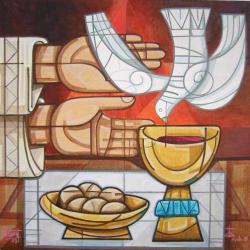 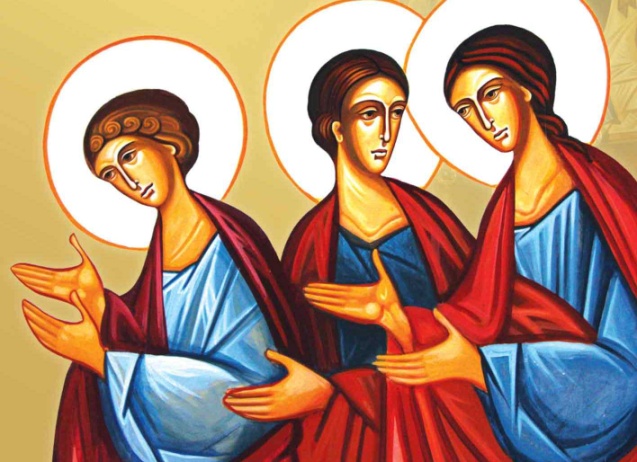 	 3. Liturgia como plegaria   Entendida la oración como actitud del hombre que responde a la palabra divina, tanto de forma personal como en la solidaridad de la comunidad. 
   La Palabra divina es la acción de Dios que se comunica con el hombre. La Liturgia es la respuesta del hombre que se comunica con Dios. Por eso, de una u otra forma, se identifica la Liturgia con la plegaria, de manera especial con la plegaria común, compartida, representativa, de todos los miembros de la Iglesia.Fórmulas de oración.   Como la plegaria común exige sintonía, ha sido siempre tradicional expresar la fe en la presencia del Señor con fórmulas solidarias.
   El cristiano tiene que ser "experto en oración" y dar la respuesta en su mente y de su corazón a Dios que está cerca y espera contestación a su Palabra. 
   Pero tiene que ser capaz de expresar su oración con los modos que aprende de la comunidad y que el mismo Cristo enseñó cuando los discípulos le dijeron: "Enséñanos a orar" (Mt. 6.8) y El les enseñó la más litúrgica de las plegarias cristianas: "Padre nuestro" (Mt. 6.9-11).
   Todo creyente debe ser orante, de forma personal y comunitaria. De manera particular lo debe ser el evangelizador, que actúa como mensajero de la Iglesia para transmitir el mensaje.
   En cuanto animador de los hombres el evangelizador debe "saber orar":   - Saber pedir beneficios y protección con humildad y enseñar a hacerlo a quienes dirige su labor evangelizadora.
  - Saber suplicar perdón con arrepentimiento ante sus fallos y enseñar a pedir misericordia a todos los que quieren recibir la palabra de salvación que el evangelizador transmite.  - Saber dar gracias por los dones recibidos y ser capaz de descubrir la gratuidad de los beneficios recibidos y la generosidad en ofrecerlos demás creyentes.  - Saber alabar a Dios y admirar con amor las maravillas de sus obras, logrando ayudar a los hombres que se cruzan en su camino.  - Saber sobre todo adorar al Señor con fe y amor y ayudar a todos a tributar los homenajes de respeto y veneración al Padre del cielo.
   Estos fines de la plegaria (impetratorio, propiciatorio, eucarístico y latréutico) constituyen la esencia de la oración litúrgica. Todos los que actúan inspirados por ellos están dentro del ámbito litúrgico: los sacerdotes, los religiosos y los fieles que viven con esas actitudes.
   La oración pública   Se denomina en la Iglesia "Oficio" o "Liturgia de las Horas" a la plegaria que, como comunidad orante, ha ido organizando desde antiguo para que todos participen de ella. Los Salmos y los himnos se han distribuido con alegría y regocijo colectivos a lo largo de la jornada. Y la invitación a recitarlos con devoción se extiende a todos los cristianos.
   Expresa la pertenencia a la Iglesia y la continuidad cotidiana en la relación con Dios. Es eco de la plegaria que el mismo Jesús dirigió al Padre, pidiendo el envío del Espíritu divino sobre sus seguidores.
    La Iglesia así lo entendió siempre y reclamó la alabanza divina, la plegaria continua, que se llama también "canónica" (regulada), "oficial" y "pública". 
    Son simbólicamente siente las Horas" (maitines y laudes, prima, tercia y sexta, vísperas y completas). El Concilio Vaticano II reclamó una armónica y juiciosa actualización y distribución.    "Sean Laudes como oración matutina y Vísperas como oración verspertina...; las Completas queden para el final del día... Y en el coro sean Maitines como alabanza nocturna..; Tercia, sexta y nona sean oportunamente elegidas y suprímase prima..."  (Sacros. Conc. 89)
    Esa oración "oficial", es compatible con todas las plegarias ocasionales y personales que el corazón del creyente quiera elevar a Dios. 4. Liturgia como lenguaje    La Liturgia es como la "Palabra de la Iglesia" que se eleva al cielo. Es plegaria, celebración, recuerdo, reviviscencia, "Eucaristía", expresión de fe. Es conmemoración y celebración del don recibido.  Es ante todo, recuerdo del gran sacrificio de Cristo en el Calvario, que se renueva cotidianamente en la comunidad de sus seguidores y obtiene la salvación.    Liturgia y Sacramentos    Pero la palabra litúrgica no es sólo "predicación". Es también sacramento, es decir, sino sensible de la gracia divina. Por eso se expresa con símbolos y actitudes sensibles y por gestos visibles.   El sacramento es signo sensible que comunica la gracia. La plegaria litúrgica se expresa con fórmulas, pero sobre todo con posturas, con canciones, con colores y ornamentos, con acciones sagradas.   Educar al creyente para que entienda y emplee ese lenguaje de signos religiosos es conveniente para la fe. El evangelizador debe ver este lenguaje litúrgico como respuesta al lenguaje bíblico, que también se desarrolla figuras: gestos, símbolos, parábolas, metáforas.
   La educación litúrgica no se logra con una mera información y exégesis de los signos, sino con el protagonismo personal y comunitario en los mismos.
   El educador de la fe debe acudir a ellos en todo momento de su misión apostólica, no como unos recursos más en el abanico de los lenguajes, sino como referencia permanente de lo que debe hacer y decir.  Para que la evangelización sea eficaz y evangelizadora el mensajero debe encontrarse con las formas que tiene la Iglesia, la comunidad de Jesús, de recordar, celebrar, proclamar y revivir los hechos y las palabras de Jesús., orientados a que el creyente aprenda a amar, a rezar, a creer, a esperar, a vivir, según los mensaje de la Palabra divina.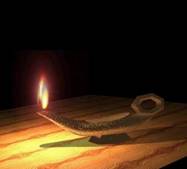    Ritos y culturas   Los usos litúrgicos han sido siempre vivos y expresivos. Han ido variando con los tiempos y los lugares. Precisamente por eso la Liturgia cristiana es eco y recuerdo de multitud de formas espirituales que se han dado a lo largo de los siglos. No se pueden entender muchas de las costumbres expresivas actuales sino aludiendo a las "ocurrencias" históricas. 
   Es preciso cultivar la conciencia de la unidad en la pluralidad de preferencias. Y el educador debe moverse entre el respeto escrupuloso a los rasgos esenciales del acto litúrgico y la flexibilidad conveniente a cada entorno cultural, lengua, tradición y sensibilidad espirituales de los celebrantes.
   Cuando se exploran las tradiciones que existen en las muchas formas litúrgicas (ritos) cristianas que hoy existen en el mundo, se advierte la riqueza de la Iglesia y la firmeza de la unidad fundamentada en Cristo. Griegos, coptos, rusos, armenios, búlgaros, rumanos, servios, entre otros, en el orden geográfico, y católicos latinos, uniatas, ortodoxos, anglicanos, evangélicos, reformados, en el orden confesional, son modelos y moldes de expresión litúrgica pluriforme que hacen pensar en la diversidad existente entre los creyentes. 5. Acciones sagradas   La liturgia es ante todo acción compartida e inspirada en la fe. Para entender y asumir la exigencia primera de la fe se requiere entrar en el juego de lo que se hace en la presencia de Dios: los ritos sacramentales y las prácticas piadosas.a) Las acciones sacramentales   Son las primeras y más importantes acciones litúrgicas, ya que el mismo Cristo lo quiso así en su vida terrena.  Dejó siete signos sacramentales como elemento de referencia. La Iglesia fue penetrando y aclarando con el tiempo esos signos. Y desarrollo otros complementarios para ayudar a los cristianos.
   Lo recordó el Concilio Vaticano II al decir: "Los sacramentos están ordenados a la santificación de los hombres, a la edificación del Cuerpo de Cristo y, en definitiva, a dar culto a Dios. Pero en cuanto signos, también tienen un fin pedagógico. No sólo suponen fe, sino que también la alimentan, la robustecen y la expresan por medio de palabras y de cosas...  Es de suma importancia que los fieles comprendan fácilmente los signos sacramentales."  (Sacr. conc. 59)
   Por eso ellos son la primera fuente de la expresión y de la formación litúrgica. Con ellos se celebra la presencia de Dios y se solicita su gracia:
  - En los de iniciación, Bautismo y Confirmación se ruega el comienzo de la fe.  - En los de santificación, Penitencia y Eucaristía, se alimenta esa fe con el amor y el perdón.  - En los de fecundidad cristiana, la Ordenación sacerdotal y el Matrimonio, se abre a los demás la vida propia.
  - Incluso en la Unción de los Enfermos se prepara al hombre para el salto a la eternidad dichosa.
   Con todos es la celebración eucarística la que más cariño despierta en el creyente, pues ofrece la singularidad de la presencia misteriosa y real del mismo Cristo en medio de los fieles. Es la que debe centrar de manera singular la atención del educador de la fe.
   Por eso el evangelizador habla con entusiasmo de la presencia de Cristo y del Sacrificio de la Cruz renovado en los altares. Prepara con ilusión a lo niños a su primera comunión. Les forma eucarísticamente, que es mucho más que iniciarles en la vida sacramental.  b) Acciones piadosas   Los demás ritos sacramentales, que han calado siempre en la piedad popular, merecen también su atención: bendiciones, plegarias, consagraciones, tradiciones, procesiones, rogativas, recuerdos, ritos, ofrendas, votos, limosnas, fiestas, etc.
   Saber ponerlos en su sitio, después de los sacramentos, y acogerlos con interés y benevolencia, sin supersticiones ni ritualismos, es la condición para convertirlos en ayudas eficaces para la fe y la caridad. El mensajero del Evangelio debe respetarlos y enseñar a sus destinatarios a admirarlos y a participar en ellos en cuanto es conveniente y necesario.
   Recuerda con interés las consignas eclesiales respecto a las acciones de piedad y devociones, que con tanta frecuencia se extienden entre los cristianos sencillos.  c)  Usos y compromisos   Si sabe usar los lenguajes bíblicos y litúrgicos el evangelizador tiene garantizado el logro de sus objetivos. Pero debe tener en cuenta que ambos se hallan estrechamente interrelacionados. Debe convertirlos también en cauces y recursos de educación cristiana.
   Con el lenguaje litúrgico se enseña al cristiano a orar y a celebrar. Lo hace de manera personal con frecuencia, y también comunitaria.  Este lenguaje eleva la persona por encima de los sentimientos pasajeros de la vida e introduce en los misterios profundos que conserva, recuerda y transmite la Iglesia. Facilita la vinculación con los demás creyentes.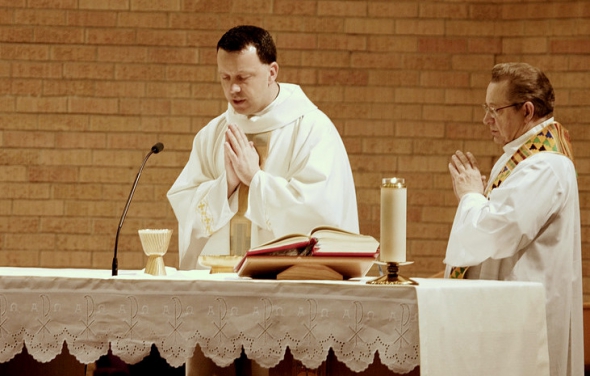 5. Las personas litúrgicas   La liturgia no se basa en una teoría o una abstracción, sino un instrumentos de vinculación personal, con sus luces y sus limitaciones.
   La figura de Jesús hombre, pero Verbo divino encerrado en la carne, es la primera de las referencias litúrgicas.
   Por eso la Iglesia recuerda y celebra los hechos y los dichos de Señor desde sus primeros días terrenos y con convierte en fiestas y recuerdos los hechos de Jesús, de su Madre y de los mejores siervos de Dios fieles al mensaje evangélico.   
 a)  Las personas vivasLas personas especialmente dedicadas a cumplir con una misión de gobierno y magisterio, jurídico o moral, en la Iglesia. Se convierten en figuras indirectamente litúrgicas, es decir animadoras de la plegaria eclesial y de celebraciones y recuerdos santos.
      - Las jerarquías son personas que ejercen el gobierno eclesial: Papa, obispos, cardenales, párrocos...      - Los sacerdotes o personas que han recibido el sacramento del Orden para el servicio religioso de la comunidad.      - Los consagrados por vínculos religiosos, más o menos solemnes y más o menos públicos, que son también reflejo y testimonio de esperanza y de caridad.      - Y en cierto sentido entran en el contexto de la acción litúrgica los padres cristianos, los misioneros, los evangelizadores, predicadores, catequistas, que representan la vanguardia del servicio apostólico.      - Se puede recordar desde alguna perspectiva a los enfermos, a los necesitados, a todos los que sirven de signo de presencia divina, que son "litúrgicos" por su dignidad bautismal. b ) Las personas celestes   Especial recuerdo y referencia litúrgica tienen los fieles que, habiendo llevado una vida cristiana modélica, la Iglesia propone ante la veneración e imitación de los cristianos. 
   No todos son santos o bienaventurados "canonizados", o señalados en una lista o canon por la autoridad de la Iglesia para modelos de los cristianos.  Pero son cauce y estímulo para el culto y recuerdo piadoso para los fieles, al lograr que quienes conocen sus virtudes sientan deseos de imitarlos.    María, la Madre de Jesús   Especial referencia y devoción inspiró siempre en la Iglesia la Virgen María, santa e inmaculada Madre de Dios. La liturgia mariana resulta especialmente querida, no como simple devoción a una singular modelo de vida cristiana, sino por la especial misión eclesial que ella asumió en su vida mortal y en la Historia de la Iglesia.
   El valor litúrgico de la Virgen María ha poblado el calendario cristiano de fiestas y devociones, de santuarios y plegarias. "Ella es saludada como miembro eminente y del todo singular por la Iglesia, que la mira como su prototipo y modelo destacadísimo en la fe y caridad. Por ello la Iglesia Católica, inspirada por Espíritu Santo, la honra con filial afecto de piedad como Madre de Dios." (Lumen Gentium 53)    Los santos del cielo   Además de la Madre del Señor, la Iglesia venera con afecto las figuras de San José, de Juan el Bautista, de los Apóstoles, de los Santos Padres primitivos, de los mártires de todos los tiempos que dieron ejemplo de su fe.
   Venera a los Doctores que la ilustraron con su sabiduría; a los Fundadores que originaron sociedades o instituciones eclesiales fecundas y serviciales; y se encomienda a aquellos santos especialmente declarados por ella como singulares protectores y "Patronos" de sus familias religiosas, diócesis, naciones, institutos, regiones, oficios o especiales misiones apostólicas.
   Para todos ellos tiene cultos y plegarias y en todos ellos contempla modelos celestiales inspiradores de fe y valor para quienes siguen peregrinando en la vida presente.
   Los difuntos que "esperan" en el purgatorio su llegada al cielo han sido con frecuencia objeto de sufragios y también de plegarias, pues su destino seguro es el paraíso, en virtud de sus méritos y virtudes mientras vivieron en la tierra.  c)  Las imágenes   Los cristianos miraron siempre con simpatía las figuras, iconos e imágenes de los santos celestes, que hacen posible recordar de forma sensible y familiar a los que ya gozan de la patria celeste. Cultivó y respetó todas las expresiones artísticas en este terreno.
   Por eso las esculturas, pinturas, mosaicos, vidrieras, bordados, grabados y decoraciones con figuras de este tipo fueron siempre venerados como soportes del culto cristiano. 
   Lejos de cualquier superstición o fetichismo, pero rechazando los prejuicios rigoristas de quienes combatieron su existencia (los iconoclastas), y más allá de los simples goces estéticos que promocionaron los artistas, las imágenes se difundieron y veneraron como ocasión de plegaria y de conversión cristiana.d)   Las reliquias   También las reliquias o restos de los hombres venerados como santos merecieron culto singular. El cuerpo de los mártires, que dieron su vida por la fe que profesaron, mereció un culto singular y fue conservado con devoción.
   Templos vivos de Dios en la tierra, fueron recuerdo y estímulo de piedad y de multitud de muestras de veneración entre quisieron seguir sus pasos en el mundo 6. Objetos y lugares   El culto cristiano no es mero recuerdo o plegaria individual. Es sobre todo acción sagrada y comunitaria en la que entra en juego el cuerpo y el corazón.
   En todas partes se puede y debe venerar a Dios y elevar al cielo alabanzas y peticiones, según Jesús dijo a la samaritana (Jn. 4. 22). Pero en la Iglesia merecieron singular respeto los lugares, los tiempos y los objetos asumidos como sagrados por los cristianos.  a)  Templos y lugares santos   Los lugares santos merecen especial atención: santuarios e iglesias, especialmente las catedrales, sepulcros de los mártires y lugares de vida de los santos. Desde los primeros tiempos se multiplicaron entre los cristianos casas de oración, capillas, basílicas, oratorios, monasterios y conventos, cementerios, desiertos y lugares solitarios. En ellos se rezaba de manera especial y sobre todo en forma comunitaria.
   Incluso los centros de caridad cristiana: hospitales, asilos, hospicios, casas de acogida, tuvieron gran valor como lugares de encuentro con Dios.
   Merecieron especial veneración y animación para el culto los "santos lugares" en donde el mismo Jesús pasó su vida terrena (Jerusalén, Belén, Nazaret) o en donde sus Apóstoles ejercieron su tarea misionera (Roma, Efeso, Santiago de Compostela).
   A veces los fieles sintieron singular amor a los sitios en que los mártires sufrieron y derramaron su sangre por la fe: coliseos, circos, patíbulos, cárceles.    b)  Los objetos del culto   En esos lugares se miraron, y se miran todavía, con especial respeto los objetos o instrumentos que servían para las ceremonias y las acciones santas.
   Pilas bautismales, púlpitos y ambones, cátedras y sitiales, cirios bendecidos, ornamentos y vestidos, hábitos religiosos, báculos y mitras, cruces procesionales, sepulcros y retablos, fueron siempre contempladas con respeto y centraron la inspiración de mil artistas que recogieron con sus impresiones estéticas la piedad de los creyentes.
   De forma singular los objetos eucarísticos fueron centro de atenciones minuciosas: cálices y patenas, expositorios y sagrarios, corporales y purificadores, misales y rituales. 
   Entre todos esos elementos, resaltó siempre el altar, o ara del sacrificio, y sus entornos: retablos, frontales, figuras, candelabros y luminarias, enseres diversos relacionados con el sacrificio.     Sobre todo fue el "ara", o mesa sacrificial con las reliquias de los mártires, la que mereció mayor atención, por significar y representar la misma presencia de Cristo en medio de la asamblea.  c)   Cementerio   El lugar y la tierra bendita que acoge los restos mortales de fieles, el dormitorio o cementerio, fue lugar de plegaria y de recuerdo bautizado por la piedad cristiana con la denominación de "campo santo" y con el sentido de esperanza.
   Al enterrar a los difuntos se bendice la tierra y se la llena de incienso acompaña a las lágrimas de despedida de quienes vivieron con los allí depositados. Allí se albergará durante un tiempo los restos materiales que un día resucitarán para reunirse con el alma y saltar con nueva vida a la patria esperada del cielo.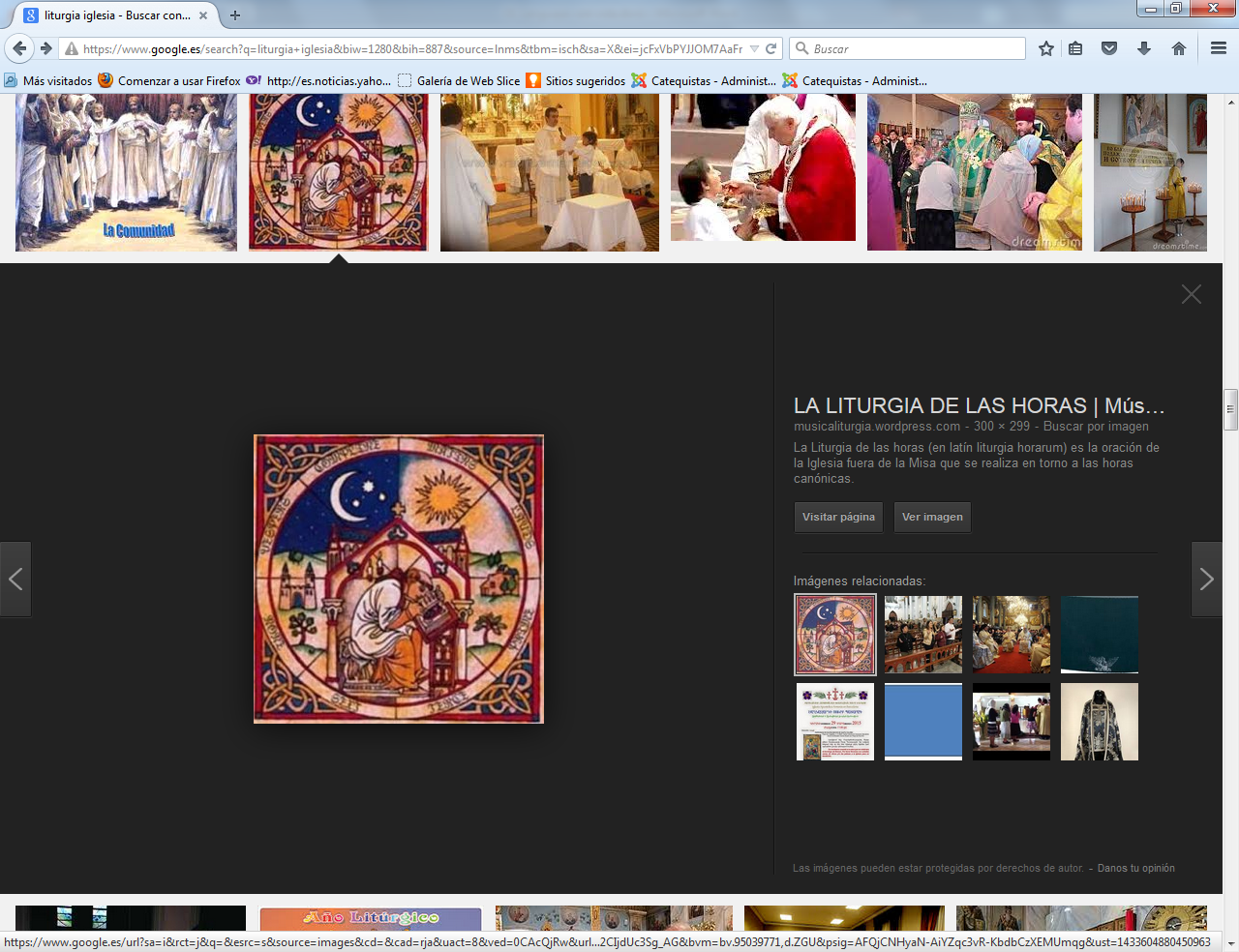 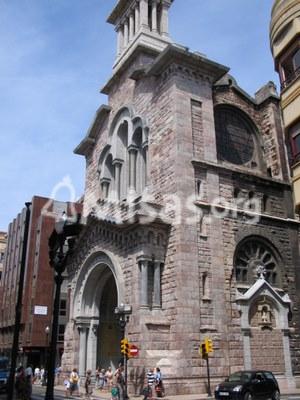 7. Los recuerdos   La liturgia es anamnesis o recordación vivificadora de los hechos relacionados con la salvación de los hombres.
   El primer objeto de recuerdo es la presencia de Jesús en medio de sus elegidos, presencia viva y transformadora de sus seguidores. Pero unidos a él se hallan todas las enseñanzas y mensajes recibidos de los que viven en Dios y señalan a los hombres viadores el camino y el designo salvador.
   Sin recuerdos del pasado no puede haber celebración. Pero la liturgia del recuerdo se une con la  expresión de la fe en el presente a)  Los tiempos celebrativos    Así surge el sentido del calendario y de la sucesión de conmemoraciones que es decisiva en la marcha del Pueblo cristiano. El proceso sucesivo de los recuerdos se organizó desde el principio en la figura gloriosa del resucitado y luego se añadieron las otras referencias esenciales de la vida del Salvador: nacimiento, vida, pasión y triunfo final.   El Domingo   Por eso tuvo singular y perpetua significación el primer día de la semana" al que se denominó "Día del Señor" o Dominicus. Fue el día en el que resucitó Jesús, el que invita de manera especial a la plegaria y a la caridad.  Por eso, desde la reviviscencia de la fe, no todos los días son iguales ni todos los tiempos equivalentes. Desde hace dos mil años los cristianos aprovechan ese comienzo de la semana para promover su conciencia de que ha llegado el comienzo de la salvación: para orar y hacer obras de caridad, para convivir y descansar, para alabar a Dios que quiso encarnarse y salvar a los hombres.   No se trata del alentar el "cumplimiento dominical" para entrar en la casilla de los "practicantes", sino de despertar el sentido celebrativo de la fe en la Resurrección del Señor. Los buenos mensajeros saben que, sin ese sentido, no se puede ser de verdad cristiano. Los ciclos litúrgicos   No menos interés puso la Iglesia en los tiempos ordenados en los dos grandes ejes del misterio cristiano: la Pascua y la Navidad, la Resurrección y la Encarnación.  El paso de los siglos fue enriqueciendo los núcleos originales con abanicos de recuerdos y de celebraciones.      La Pascua o Resurrección se adorno de un tiempo celebrativo posterior: la esperanza de Pentecostés, y de un proceso preparatorio anterior: la Semana Santa y la cuaresma, con todo su abanico de ecos dolorosos y gloriosos.   La Navidad se organizó de un tiempo de manifestación o Epifanía y otro de preparación o Adviento,   Las demás fiestas del Señor: Bautismo y transfiguración, o de María Santísima y de los Santos y Apóstoles, fueron configurando el año litúrgico lleno de resonancias y de anhelos celebrativos.Las efemérides   Hay otros recuerdos especiales que la Iglesia celebra con alegría y con esperanza. A esos recuerdos y a las plegarias que eleva, les atribuye también cierto carácter litúrgico y dependiente de las Iglesias particulares.
   Pero en la Iglesia universal se celebra con alegría hechos trascendentes para la Iglesia universal: victorias cristianas que llegaron a convertirse en fiestas, como la de Lepanto y su relación con Ntra. Sra. del Rosario, el 7 de Octubre; o también celebraciones de años santos o jubilares con reclamos a la conversión, al perdón y a la renovación; y también los sentimientos conmemorativos de hechos trascendentes, como el V Centenario de la cristianización de América. Otras son más coyunturales como el cumpleaños del Papa o el recuerdo de su elección como Pontífice. Son recuerdos que ayudan a la mejora de vida, a las plegarias fervorosas y a la renovación espiritual.     b) Lenguaje de signos    El predicador tiene que aprender a hablar el lenguaje de los signos sagrados. La importancia que tienen los lenguajes simbólicos en la tarea educadora y el especial afecto con que debe educar a los niños y jóvenes en gestos, signos, imágenes y señales es evidente.    A través de las acciones humanas, los creyentes sienten impulsados a relacionarse con Dios mediante intermediaciones. Es la puerta de entrada a la vida sacramental, tanto a los hechos básicos de los siete sacramentos cristianos como a los innumerables signos que se vinculan a la expresión de la fe. 
   Siempre es posible mejorar la labor que se realiza en este campo. Pero el mensajero está obligado a ser claro y selecto en el uso de signos religiosos.
   Necesita cultivar la "actitud celebrativa y conmemorativa", no el mero ritualismo. La Liturgia no es rito, pero precisa de él. No es gesto, pero se apoya en él. No es ceremonia, pero debe aceptarla.   c) Niveles litúrgicos.   Muchas son las expresiones, los signos, las fórmulas, las acciones, que la Liturgia cristiana ofrece. Y muchos son los lenguajes litúrgicos que frecuentemente tiene que saber entender y emplear el anunciador del Evangelio. Pero muchas veces se puede preguntar sobre lo que en ellos hay de vida o de rutina, de ropaje cultural o de encuentro con Dios.
   - Se puede limitar el educador de la fe a informar sobre el abanico de gestos y símbolos en los que se apoya la acción litúrgica. O incluso se puede reducir a invitar a participar en ellos sin otra significación que la actuación participativa.   - Se puede dar un paso más y llegar a dominar culturalmente las significaciones y las causalidades de esos signos. Incluso se pueden suscitar sentimientos y actitudes de acogida por simple simpatía u afecto a la tradición.   - Pero también se puede llegar a preparar la conciencia y la inteligencia de tal manera que, iluminadas por la gracia divina, lleguen a encontrarse con el misterio de Cristo, expresado en los ritos y en las rúbricas, que servirán de intermediaciones humanas para acceder a la posesión de la adhesión divina a ese misterio sagrado.   Es importante educar al cristiano para que siga ese camino y llegue a la adultez en la fe. Para ellos deberá alejarse por igual del secularismo exagerado, que menosprecia lo simbólico y conduce al laicismo agresivo, y de la credulidad ingenua, que lleva a las supersticiones, que tanto acechan a los que carecen de formación auténtica 8. Lenguajes especiales    Una llamada de atención se debe hacer al evangelizador sobre ciertos terrenos o aspectos litúrgicos que le abren la puerta para entender lo que representan.   
  a) La música y el canto    Son lenguajes humanos, pero se hacen religiosos cuando su contenido (melodía, palabras, intención) se orientan hacia esa dimensión. Tanto las formas más eclesiales (como el canto gregoriano) como las más populares, son lenguaje lenguajes religiosos de la comunidad creyente y resultan imprescindibles para la expresión de la fe y de la piedad.   Siendo la música un lenguaje de cierto valor expresivo en la infancia y juventud, también los evangelizadores tienen que aspirar a buena formación en este sentido, sin necesidad de llegar a niveles de especialización. 
   Suponiendo que ellos mismos han conseguido esa formación, deben hacer lo posible para que sus oyentes diferencien una "cancioncilla piadosa" de una plegaria litúrgica realmente eclesial, bíblica y perpetua, como puede ser un Salmo bíblico o un himno histórico. El empleo que la Iglesia hace de los Salmos, como plegaria permanente en liturgia, le pueden dar la pista de cuáles son los mejores modos y contenidos en su cantar.   b)  Arte y literatura   La vinculación que siempre ha tenido la Liturgia y las expresiones artísticas debe mover también al evangelizador a concienciarse de que precisa clara percepción de lo que late debajo de tantos monumentos y productos artísticos.
   Sin entender algo del valor expresivo del arte religioso difícilmente adquirirá sensibilidad litúrgica adecuada. Y al mismo tiempo, será su formación litúrgica la que le capacitará para entender el porqué de tantas riquezas artística han adornado los lugares y los tiempos en los que se expresaba la unión con Dios. c)  Simbología y decoracion  El peso de las metáforas y de las parábolas, de los emblemas y de los signos, de los gestos y de los ritos, tiene mcuhos que ver en la expresividad religiosa, ya que dependen fuertemente de los que es el sentimiento o la intención que los provoca y de los que puede significar en los receptores qye los captan, asimilan y repeticen coundo se integran en sus modos personales de comunciación.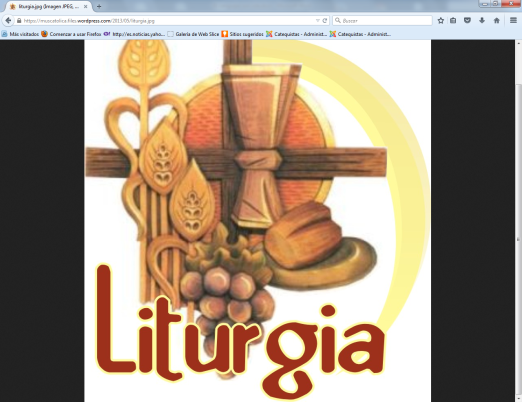 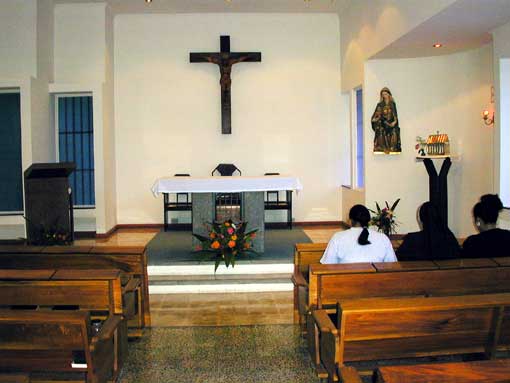 4. La cultura popularLa experiencia de lo sagrado está muy asociada a la cultura popular, entendiendo por tal lo que la gente sencilla y normal entiende por las realidades próximas de todo tipo, entre las que se enlazan las creencias religiosas, las formas de trabajo, la constitución de la familia, las tradiciones festivas, los vestidos, las relaciones, los ritos y lenguajes, las intercomunicaciones vecinales. Esos rasgos sirve de soporte precisamente a los que piensan de Dios y del a Iglesia, del Evangelio y de las fiestas, de las plegarias y de las devociones. La nueva evangelización debe tener siempre presente el ambiente cultural en donde se pone en marcha. En grupos sencillos, que se desarrollan de forma espontánea en los diversos núcleos humanos, importan más los sentimientos y las tradiciones que los conceptos teológicos. En ellos se responde fácilmente a la petición de Cristo: "Dejad que los niños vengan a mí y no se lo estorbéis, pues de los que son como ellos es el Reino de los cielos" (Lc 18.16 y Mat. 19.14)La cultura es una realidad que ha diferenciado a unos pueblos de otros y que está compuesta de un tejido completo de tendencias, preferencias, usos y formas de vida. En lo que se refiere a las creencias, el hombre siempre ha estado propenso desde la infancia o transmitir sus modos de pensar y de sentir en todo lo referente al origen, al destino y las normas de vida.  Esas creencias y costumbres se mueven un poco al margen de los planteamiento teológicos de los más cultos. Las expresiones no son las mismas cuando son empleadas por los grupos más religiosos o más intelectuales que desarrollan una cultura teológica selecta y por la masa popular que maneja conceptos más sensoriales y elementales.  Dios, otra vida, alma, cielo, moral, iglesia, sacrificio, conciencia, deber, esperanza, eternidad, devoción, santidad y misterio son conceptos muy diferentes en un teólogo racionalista, en un monje contemplativo o en un labriego de toda la vida. Cuando el párroco de una aldea los cita seguramente resuenan muy diferentes en el universitario que está de vacaciones en ella y en el secretario del ayuntamiento que no ha hecho estudios pero sabe algo de leyes y de sanciones si no se cumplen.  En la Iglesia y en las clases religiosamente selectas se da importancia preferente a los sacramentos. En la cultura popular se valoran ante todo las fiestas, las procesiones, las romerías, las celebraciones de todo tipo, los signo que rozan lo supersticiosos: imágenes, iconos, emblemas, lucernarios, velas y pequeñas limosnas a los santos para solicitar beneficios concretos.  En la nueva evangelización se valora esa religiosidad popular como plataforma de despegue, pero se aspira a que las bases sean más sólidas y objetivas y que vayan más a las raíces profundas de la fe, con el fin de que los sentimientos no se hallen en niveles superficiales.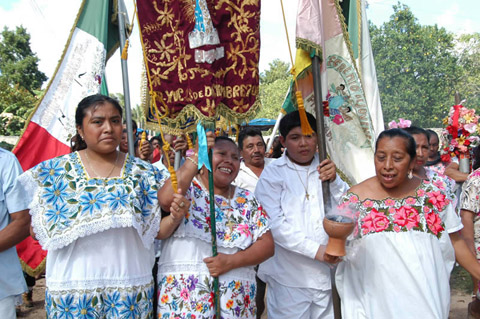 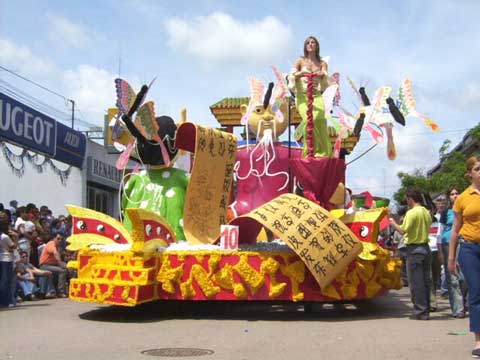     Para quienes están en dinámicas de evangelización y pastoral, hay una definición de cultura que nos resulta bastante operativa: cultura es el sentido que un grupo humano le da a su vida y que ha desarrollado con el tiempo y la múltiple participación de los miembros de una comunidad humana. Por lo tanto, si queremos saber qué cultura tiene una persona o un grupo humano al que esa persona pertenece, tenemos que indagar sobre el sentido que le da a su vida, al trabajo, a la propiedad, al idioma, a las tradiciones, a las creencias, según el pueblo o el lugar en el que vive.  Por ejemplo, en un pueblo nos puede responder alguien que la tierra es para que se trabaje y para que se viva de ella. Y en otra parte, alguna otra persona puede responder que la tierra es para tener riqueza y por tanto para comprarla, venderla, alquilarla o explotarla y sacar provecho de ella.  La cultura proletaria, la campesina, la del intelectual o la del capitalista ve la tierra de forma diferente. Y con la religión acontece algo parecido. El creyente culto sabe diferencia los dogmas básicos y las creencias folclóricas. El creyente muy sencillos no diferencia muchos y cuando tiene que explicarlo un poco especulativo lo más que hace es acudir a algo del catecismo popular que haya usado en sus años infantiles, cuando no se refugia en una de las frases muy repetidas del antiguo Astete: "Eso no me lo preguntéis a mí. Doctores tiene la santa Iglesia que os sabrán responder".   El sentido que se le da a las cosas y a las actitudes cambia según el sentido que se les da, y ese sentido es lo que aquí entendemos por cultura: lo que puede ser cultivado o lo ha sido ya. Y es valioso por cuanto entra en la vida de la gente sencilla y se convierte depósito de recuerdos que por lo general se mantienen toda la vida cuando se han asimilado en la niñez y en la juventud. Aqui radica el peso o el soporte de muchos conocimientos, artes, las creencias, principios morales,  costumbres y  hábitos o habilidades adquiridos por el hombre no sólo en la familia, sino también como miembros de una sociedad en la que se estiman, conservan y celebran. La palabra cultura es de origen latín “cultus” que significa “cultivo” y tiene que ver con el culto que a su vez se deriva de la palabra “colere”.
     La cultura en la lengua latina, entre los romanos, tenía el sentido de la agricultura, y se refería al cultivo de la tierra (agro) para la producción de productos valiosos para la alimentación sobre todo. Pero simbólicamente hace referencia a todo lo que tiene que ver con el cuerpo y con el alma y por eso se alude con ella a todo lo relacionado con los valores espirituales.     La principal característica de la cultura es que el mecanismo de adaptación, que es la capacidad que tienen los individuos para responder al medio de acuerdo con cambios de hábitos, posiblemente incluso más que en una evolución biológica. La cultura es también un mecanismo acumulativo porque las modificaciones traídas por una generación pasan a la siguiente generación, donde se transforma, se pierden y se incorporan otros aspectos que buscan mejorar así la vivencia de las nuevas generaciones.     Cada país tiene su propia cultura, que está influenciada por varios factores, entre ellos, los pueblos que ya pasaron por el país, la música, la danza, la forma de vestir, la tradición, el arte, la religión, etc. La cultura puede ir más allá de las fronteras, pudiendo haber una misma cultura en diferentes países y diferentes culturas en un mismo país.  En el concilio Vaticano II se daba como criterio: La Iglesia no pretende imponer una rígida uniformidad en aquello que no afecta a la fe o al bien de toda la comunidad, ni siquiera en la Liturgia: por el contrario, respeta y promueve el genio y las cualidades peculiares de las distintas razas y pueblos. Estudia con simpatía y, si puede, conserva integro lo que en las costumbres de los pueblos encuentra que no esté indisolublemente vinculado a supersticiones y errores, y aun a veces lo acepta en la misma Liturgia, con tal que se pueda armonizar con el verdadero y auténtico espíritu litúrgico. Al revisar los libros litúrgicos, salvada la unidad sustancial del rito romano, se admitirán variaciones y adaptaciones legítimas a los diversos grupos, regiones, pueblos, especialmente en las misiones, y se tendrá esto en cuenta oportunamente al establecer la estructura de los ritos y las rúbricas. Sacr Conc 37-38)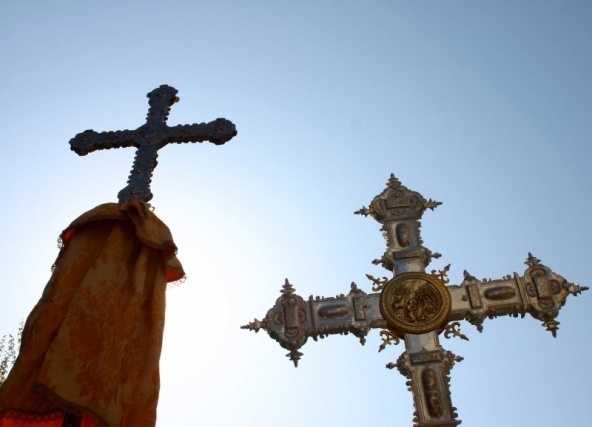 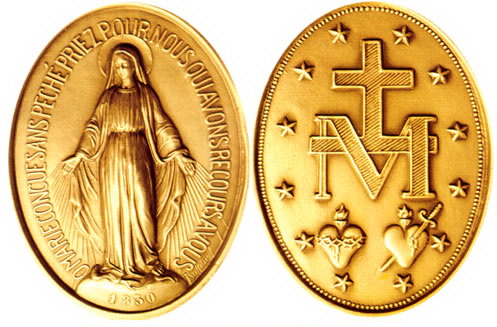 5. Le tecnología      En  la vida moderna se han ido divulgando formas tecnológicas de comunicación que son significativas y condicionantes del futuro de la cultura y de la vida social, pero que provocan cierta perplejidad a quienes se enfrentan con ellas improvisadamente.   Es inútil ya discutir si resultan buenos los lenguajes tecnológicos o son frenos que distorsionan la palabra de Dios, que es más espiritual y sutil que los mismos lenguajes de pantalla, que preferentemente que ser visuales unas veces y muy automáticas en general. El hecho de la tecnología es tan arrollador en la vida moderna que no queda otro camino que asimilar, aprovecharlas, cristianizarlas y sintonizar con el mensaje lo que esto lenguajes pueden aportar.   También el mensaje religioso es compatible con el lenguaje de un ordenador, con la misma fuerza creativa y expresiva con que se encarna en una poesía, en una carta o en una homilía. Un plan de vida se puede consignar en una libreta, pero se puede introducir también en un disco de alta densidad (HD) o registrar en una agenda electrónica de bolsillo.
   Ante los avances de los tiempos recientes, y sobre todo los que se esperan en los venideros, tiempos de tecnologías de vanguardia, el evangelizador no debe alarmarse. Del mismo modo que se puede leer una Biblia manual para un ejercicio de evangelización, se pueden eventualmente hacer una consulta concreta en un gran vocabulario registrado en un soporte electrónico de los que "comercialmente" se van poniendo en uso.
    Como todo lenguaje, el tecnológico interesa en cuanto sirve para comunicar. El evangelizador tiene que mirar al creyente como el hombre del mañana y puede hablar con él en ese lenguaje que un día será dominante. 
    El niño de 10 años que hoy está en su grupo de formación cristiana, se mantendrá en pleno vigor mental a mediados del siglo XXI, es decir, cuando en el calendario se escriba la cifra del año 2050 y el teléfono móvil de bolsillo conectado a remotos archivos de informaciones inagotables sea tan usual como hoy resulta el teléfono fijo o las consultas a las enciclopedias de nuestras bibliotecas. 
   Y si sólo en el medio siglo pasado se ha progresado tecnológicamente más que en cinco siglos anteriores, se puede sospechar que las transformaciones se acelerarán en los años venideros.
   Con esta mirada "prospectiva" (lógica, no fantasiosa), el educador sentirá el deseo de preparar a los creyentes para descubrir que a Dios también se le puede encontrar entre las "tecnologías de punta", del mismo modo que, según decía Santa Teresa, "se le encuentra hoy entre los pucheros de la cocina".   Los cristianos, en su vida escolar y familiar, irán usando cada vez más ampliamente instrumentos informáticos.
  Eso supone que los lenguajes que van a dominar su vida y sus sistemas de expresión y de información están cambiando vertiginosamente. Sería una lástima que los niños sólo vean en ellos máquinas para probar su habilidad y no instrumentos para formarse también en lo religioso. Y sería también lamentable que los educadores se quedaran marginados de los modos nuevos de comunicación, lo que sería un obstáculo grave en los servicios educadores.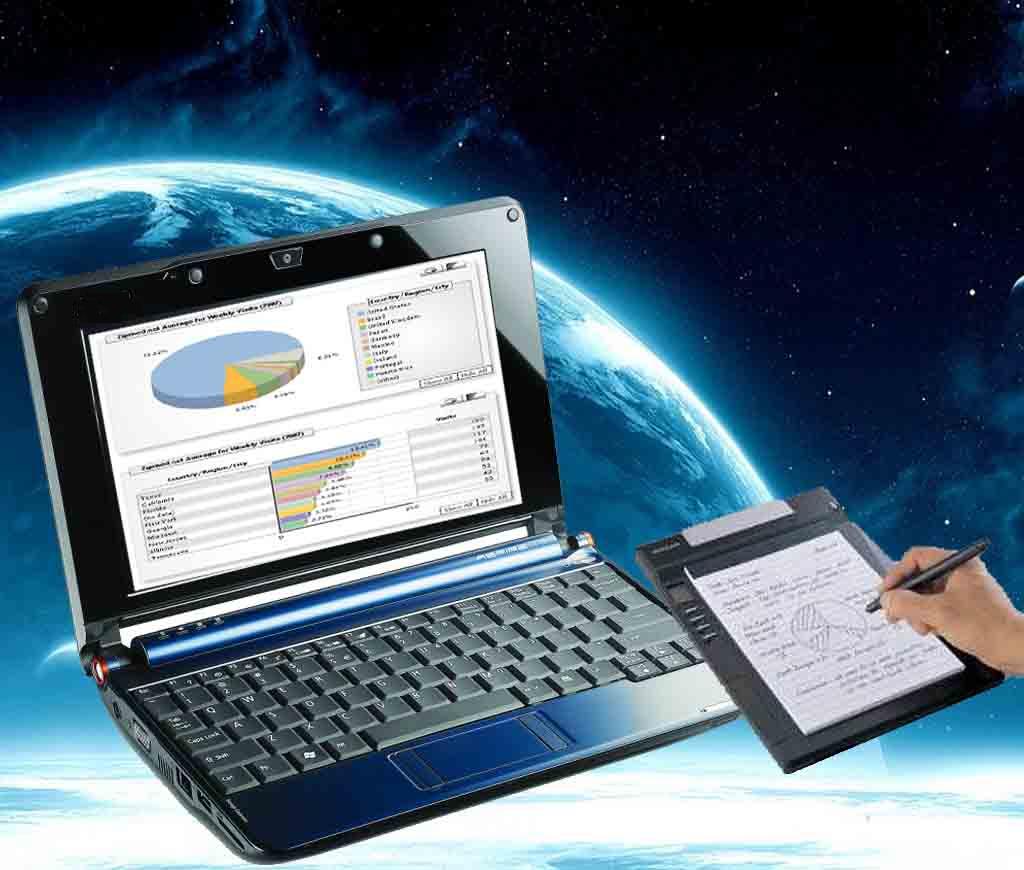 1. La Televisión y la pantalla de video     Difusión a distancia de la imagen que se está tomando en un sitio determinado o que se tiene registrada y almacenada en archivos debidamente condicionados y dispuestos para ser enviada.  El nacimiento de la técnica televisiva y la organización de emisoras y redes locales, nacionales e internacionales, de comunicación visual ha sido uno de los hechos más transformantes del siglo XX.   Como técnica de registro de la imagen se debió a los descubrimientos en 1873 de las propiedades fotoeléctricas del selenio. En 1884 el alemán Paul G. Nipkow inventó un disco para el registro de la imagen. Los investigadores se sucedieron: Carey, Braun, Baird, Zworykin, cuyos nombres quedaron unidos al instrumento telecomunicador.     A mediados el siglo XX comenzó a ser un instrumento mundialmente masivo, hasta llegar en la actualidad a constituir el mayor soporte de comunicación humana jamás inventado por el hombre y que sólo la red internética comienza a desplazar a comienzos del siglo XXI.    Como sistema de emisoras, la TV. nació oficialmente cuando el 30 de septiembre de 1929 la BBC y la Baird Televisión Co. iniciaron las primeras emisiones a corta distancia, pues los alcances técnicos no llegaban para más. Emitían en una longitud de onda cercana a las ondas herzianas, es decir radiofónicas.    En la década de los 50 se amplió el radio de emisión viable, al poder usar satélites para la propagación de la onda. La coronación de Isabel II en 1953 fue el primer gran acontecimiento de cierta difusión y el discurso de Pío XII de 6 de Junio de 1954, dirigido a unos 15 millones de telespectadores, fue el primer hecho religioso enviado por ondas televisivas a países de Europa.
    El ritmo de los envíos se fue aumentando en cantidad y en calidad, de modo que los soportes técnicos se sucedieron como estímulos irresistibles: el color en pantalla, la videocámara, la pantalla panorámica, la televisión por cable, los sistemas digitales, los circuitos cerrados para vigilancia, la emisión de alta fidelidad, las emisiones interactivas en donde el receptor elige lo que quiere recibir y filtra lo que desea eliminar según sus intereses, etc.    En el orden pedagógico y social la red portentosa de emisiones y de programas se ha convertido en compañía imprescindible del ciudadano del siglo XX, que ya no puede prescindir de ella y recibe por su medio no sólo informes sobre la noticia, sino las imágenes de la misma.    Y ya el televidente no sólo acude ante un receptor para contemplar selectivamente lo que le interesa, sino que puede llevar el receptor en el bolsillo o en su cartera para seguir un acontecimiento, para participar en un debate o para obtener al instante una información.    La tecnología televisiva sigue anunciando nuevos usos y artilugios a medida que va pasando el tiempo. Por eso se ha convertido en un instrumento familiar y actúa en un lenguaje específico que aprende el niño desde sus primeros años. Resulta primordial en la vida moderna y todos los ámbitos, también el religioso, se nutren de sus apoyos y se extienden a través de sus opciones y recursos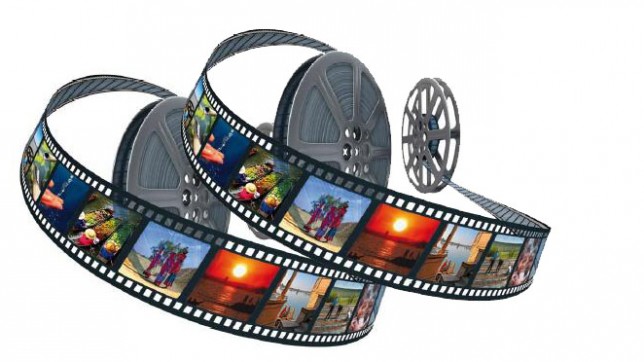 2. La cinematografía como lenguajeTécnica, arte y ciencia de grabación de la imagen en movimiento (kineo, mover en griego). Se logra mediante la superposición de fotogramas proyectados en una pantalla a una velocidad de 24 por segundo. Al superponerse en la retina las imágenes (más de 16 por segundo) se da impresión de movimiento.  A este técnica simple se añade el arte: color, belleza de imágenes, perspectivas. Y se acopla una banda sonora, ordinariamente grabada luminosamente en la misma "película" o celuloide en la que se graban sonidos diálogos, músicas, efectos que acompañan a la imagen.    Si además se realizan combinación de proyecciones simultáneas (cinemascope) que generan impresión de relieve y se juega con la fantasía del espectador que hilvana las escenas con sus propios sentimientos y actitudes, se genera una industria portentosa, atractiva, influyente, apta para conmover a las masas cuando se proyecta en salas cinematográficas o se divulga en copias de uso casero.
   Es uno de los lenguajes más portentosos que surgieron como sorpresa al comienzo del siglo XX y terminaron usándose masivamente como producto comercial.    (Ver lenguajes visuales) Fray escobas en cuanto cine sencillo de consumo y Christus superstar, como técnica musical y cinematográfica de altura tecnológica pueden representar lo que fue en la literatura "la cabaña del tipo Tom" para influir en la anulación de la esclavitud en los ambientes sajones de Europa (Reino Unido) y de América (USA)   3. Informática y evangelización   La informática etimológica es la técnica de la información o la información tecnificada mediante mecanismos automáticos y con lenguajes artificiales. Con ellos se abrevia el registro de información y se hace posible el uso masivo y velocísimo de la comunicación.   Se basa en estructuras y tratamientos electrónicos, con soportes físicos estables (hardware) y por medio de programas preparados para ser tratados por esos elementos (software). Con ambos elementos y sus derivaciones cibernéticas (automatizadas), se consiguen los lenguajes informáticos.
   Estos lenguajes permiten como nunca el uso de múltiples servicios: programas para tratamiento de textos, acceso a una documentación incalculable, cauces de consultorio rápido y selecto, soportes de registro en discos compactos (CD.Roms. de sólo memoria; Read only memory), diccionarios, archivos, buscadores de ofertas diversas por todo el mundo, seleccionadores, etc.
    Todo ello debe ser mirado con interés y normalidad por quien se dedique a la educación en los tiempos actuales, pues responde a necesidades nuevas y a progresos irreversibles que abarcan a todas las formas de comunicación actual.
    Sobre todo habrá que tener en cuenta su progresiva introducción, incluso en edades tempranas, en los sectores y actividades de la vida en que se mueven los niños de hoy: escuela, juegos, reclamos sociales. Con esos lenguajes se pueden manejar datos, hacer consultas, componer, investigar, mejorar la presentación de los documentos, corregir la gramática y la ortografía, etc. Las mil labores que se realizarán cada vez con más frecuencia en adelante.
   Aun cuando muchos evangelizadores no sean hábiles en esas posibilidades o recursos, harán bien en aceptarlas y alabarlas en aquellos cristianos que las emplean. Pero han de trabajar para que su uso resulte complementario, no sustitutorio, del hablar, vivir, compartir, discurrir, crear y escribir.
    En el software (programas) informático que hoy se difunden masivamente, al menos en ambientes desarrollados, pueden encontrarse ofertas religiosa en el terreno informativo. Los creyentes deben usar la pantalla para muchas operaciones indirectamente relacionadas con lo religioso, como usan los libros, los cuadernos, los dibujos y los demás lenguajes tradicionales.    Pueden manejar documentos directamente religiosos, como son los textos bíblicos, litúrgicos, magisteriales, sociales, como objetos de consulta, de investigación y de contrastes críticos en estos terrenos.
    Hallan ayudas para la preparación y excelente de bocetos, cuadros, estadísticas, diseños técnicos e ilustrados, sobre aspectos doctrinales, morales, pastorales, siempre relacionados con el hombre y sus creencias.
    Incluso encuentran en las habilidades y reclamos de estos recursos fuertes estímulos para el trabajo compartido y para la realización de tareas formativas adecuadas a cada edad o circunstancia.  4. Internética y ciberespacio   Intenet es la abreviación práctica de "International network of computers". Y este servicio o iniciativa equivale a la interconexión de ordenadores de todo el mundo por medio de conectores (servidores) que hacen posible el almacenaje y el acceso a millones de ofertas.  Por medio de las líneas convencionales de las redes telefónicas de los diversos países o por medio otras formas de conexión más rápida, eficaz y precisa (por onda, por fibra óptica o por cable especial) los diversos demandantes de información se interconexionan con los millones de ofertas que pueden surgir en todo el mundo. Con recursos adecuados, como es el "modem", (modulador / demodulador) la información fluye naturalmente o se explora con ayudas de entidades (buscadores) que ofrecen sus servicios.
   Por eso la actividad internética se convierte en un lenguaje y no sólo en un servicio. Facilita el acceso rápido y cómodo a bancos de datos distantes: bibliotecas, museos, documentos, estadísticas, hechos sociales, también religiosos, etc. Supone tal vez el más revolucionario progreso de todos los tiempos.
   Se establece una "tela de araña mundial" (WWW = world wide web, tela extendida por el mundo). La idea nació en el CERN (Laboratorio europeo de física de partículas) y fue expuesta por el científico Tim BerneesLee en 1989. Diez años después todo se había desbordado. Los modos de explorar tan inmenso campo habían cambiado.
   Las páginas (Webs) en todas las lenguas, países y campos fueron numerosas. Nestcape popularizo en 1994 su "Navegador" que dominó el mercado, hasta que la superempresa "Microsoft" comercializó en 1995 el "explorer" integrado en su sistema operativo "windows" (ventanas) y superó a su rival Netscape, que perdió la hegemonía.
   Desde entonces se difundió un solo estilo o lenguaje en la mayor parte de los ordenadores personales (PC: personal computer) del mundo. Desde entonces el sistema de "navegación informática", cómodo, fácil y asequible, se transformó en lenguaje de "obligado aprendizaje" y en exigencia mundial.
   La facilidad de aprender y usar este lenguaje, que abre la posibilidad de consultar y aprovechar millones y millones de supertextos (htlm, http, y otros) ha promovido una verdadera revolución en las comunicaciones: consultas de bibliotecas, laborartorios y museos, visitas virtuales a centros culturales, conexiones interpersonales inmediatas, correos electrónicos, planes de estudio en centros informatizados a distancia y de modo individual, etc. etc.
   Las posibilidades todavía insospechadas ofrecen aspectos de "ciencia y ficción", sobre todo pensando que ya se tiene prevista la fecha en que la telefonía digital desbordará a la convencional y que la asociación entre ordenador portátil con teléfono móvil será usada en pocos años por millones de personas.   Religiosamente resulta un desafío. Los niños y jóvenes poseen ya superbiblioteca mundial o un hiperarchivo inagotable que lo mismo accede a la oferta de una secta satánica que a los mejores documentos eclesiales, que pone al alcance de cualquiera la belleza escondida en multitud de museos de la tierra, pero también la más soez de las pornografías de psicópatas del sexo.
   Con frecuencia estos lenguajes son todavía de consulta limitada, por las implicaciones económicas que reclaman las redes comercializadas de datos de cobertura nacional o internacional. Pero hay que asumir la existencia de esas nuevas tecnologías, que aceleradamente invitan a superar las barreras lingüísticas, geográficas y hasta científicas y culturales. Y hay que preparar a los resyenteszandos de todas las edades para asumir las consecuencias de sus acciones y elecciones.
    Estos lenguajes recuerdan al evangelizador que ningún modo de comunicación debe resultar cerrado al mensaje evangélico, estando él en disposición de emplear cualquier código o cauce que sirva para acercarse más a sus fieless.
    Y, si alguna vez a los cristianos le parecen al evangelizador, por sus alardes tecnológicos, muchachos de otra galaxia, debe ponerse en disposición dialogal sin complejos de inferioridad. Debe hacer el mensaje de Jesús "compatible" con tirios y troyanos, con griegos y judíos, con expertos electrónicos y con autómatas informatizados.5   Lo electrónico y cibernético   Más frecuentes y asequibles en nuestro entorno son los recursos e instrumentos electrónicos automatizados a los que llamamos "cibernéticos". Ellos hacen posible la gama inmensa de registros, instrumentos, juegos y entretenimientos infantiles y juveniles.
   Originan también sistema de registro y uso que masiva y crecientemente se van divulgando en el mundo. Van desde la sustitución del dinero convencional por el pago con dinero artificial hasta el empleo de informaciones masivas que tan bien cono el mundo mercantil.
   Las empresas que comercializan la tecnología de la comunicación se encargan de ofertar posibilidades, servicios, facilidades. Los educadores de todos los entornos deben comprometerse a hacer de los instrumentos medios y no fines de la educación y no sólo del aprendizaje.
   El evangelizador también debe saber manejar, en la medida de lo posible, cualquier recurso técnico que le haga más interesante su exposición, más atractiva su actividad educadora, más asequible y precisa la información que ofrece. Así podrá hablar mejor a los creyentes con los mismos recursos que emplean en otros ambientes.
     - Si viene bien un papel para dibujar un esquema, debe usarlo sin más. Pero, si le puede ayudar en su tarea una transparencia proyectada a través de un retroproyector informatizado (cañón) o si alguna vez tiene acceso a una pizarra magnética, con memoria y policromía incorporadas, no debe vacilar en lanzarse al uso de recursos nuevos, siempre que sean eficaces para sus objetivos.
     - Si sus fieles le aportan unos datos aprendidos de memoria está bien. Pero, si acuden a los encuentros con una agenda electrónica de bolsillo, que exhiben a la hora de su trabajo, o quieren presentar una encuesta con una matriz informatizada fácil de ejecutar, también el evangelizador tiene  que mantenerse abierto a que sean ellos los protagonistas de la labor formadora.
   Los años venideros conocerán una fuerte renovación de la tecnología escolar y pedagógica. En la educación religiosa tiene cabida todo lo que ayude.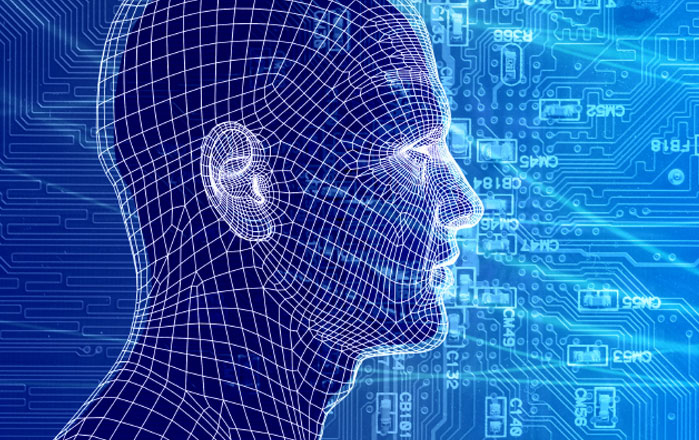 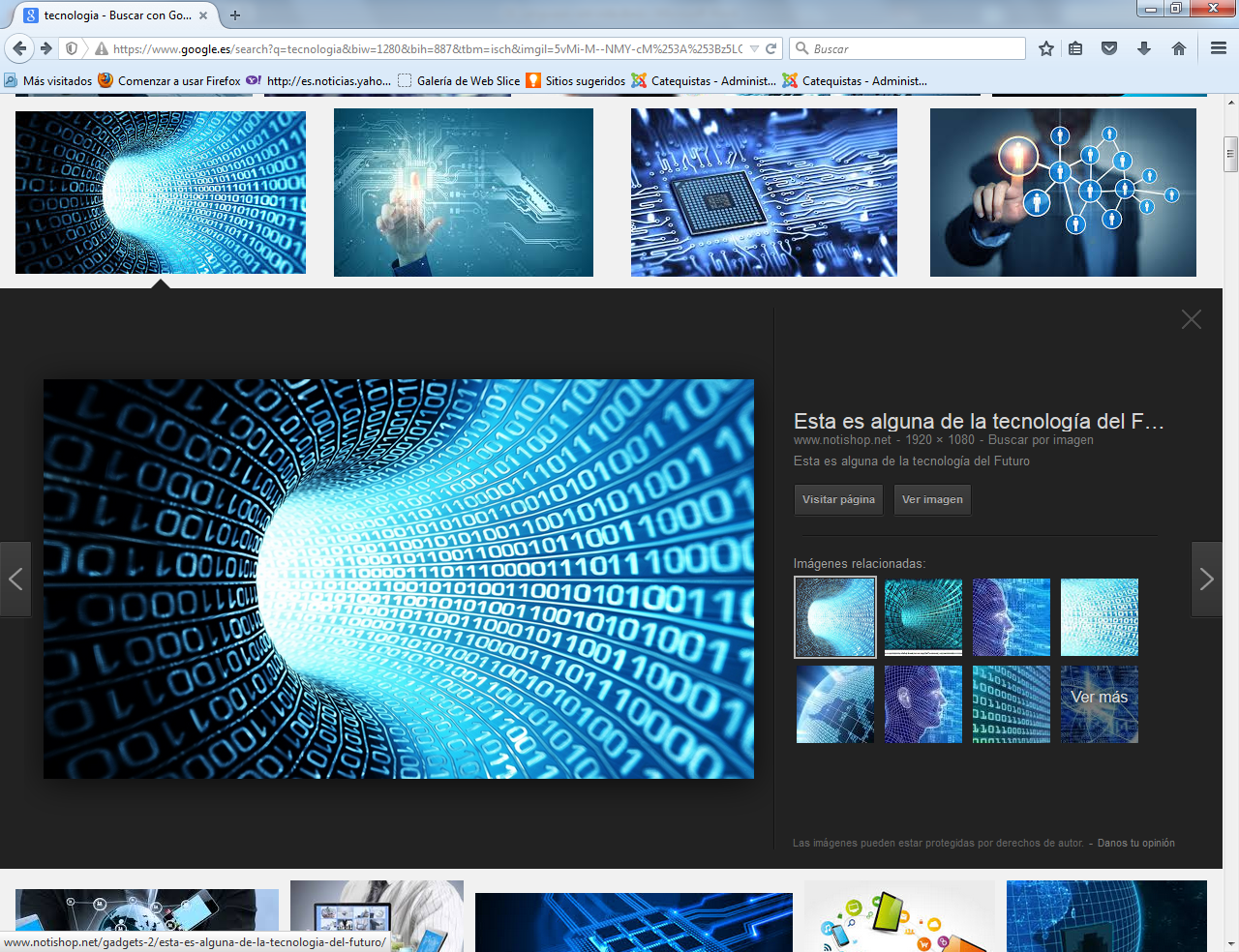   6. Evangelización y  tecnología
   Para ello, el educador debe reclamar, también, en medio de los artilugios técnicos, valores como los siguientes:
    - Esfuerzo y dedicación de tiempo, para que la inteligencia asimile los contenidos y la voluntad los acepte;    - Previsión y preparación suficientes, para no confiar en lo mecánico todo el saber, pues lo informativo es solo la puerta de entrada al campo axiológico.     - Soltura en la exposición, imposible si no hay comprensión y asimilación de valores y de ideales.
    - Superación del individualismo con la solidaridad y la fraternidad, valorando lo que se puede compartir y no sólo lo que se puede registrar o exhibir.    - Oposición al pragmatismo de los resultados inmediatos, que conducen a la superficialidad, inevitable si sólo se persigue rentabilidad inmediata.
   En todo caso, se recomienda al animador huir por igual del esnobismo y de las actitudes retrógradas. Lo primero le conduce a convertir la acción evangelizadora en una plataforma de alardes personales y de juegos de chiquillos. Lo segundo le puede desprestigiar ante los fieles que, por edad, están proyectados al mañana y no pueden entender todavía sus riesgos del presente.
   A la evangelización no se va a exponer habilidades, sino a formar con seriedad las inteligencias y las conciencias de los cristianos en función del Evangelio6. EcumenismoEs la tendencia o actitud eclesial de los creyentes que tratan de abrirse a las demás confesiones cristiana o no con acogida y comprensión, con fraterna solidaridad y el máximo respeto.
   Estrictamente no es sólo actitud pasiva de comprensión. Es movimiento de confluencia de doctrinas, de cultos, de promoción de valores y de apertura de relaciones interreligiosas   La Iglesia católica ha variado a lo largo del siglo XX muchas de sus consignas anteriores, más dialécticas, apologéticas y agresivas. Desde Juan XXIII sobre todo, ha asumido posturas tolerantes sin ser indiferentes, comprensivas sin ser irenistas, dialogantes sin ser vacilantes. E invita a buscar caminos de diálogo y comprensión de las otras ideas religiosas, incluso en aquellos campos que afectan a su doctrina tradicional: autoridad del Papa, justificación, ritos sacramentales.
  Explora hoy con afición qué rasgos del mensaje que ella ha recibido pertenecen a la revelación y debe ofrecer a todos los hombres y cuáles son los aspectos que dependen más de la tradición y de los lenguajes para abrir cauces de respeto y de aliento en relación con los otros grupos, sobre todo cristianos.
   Por eso el diálogo ecuménico regresa continuamente a la doctrina de los Concilios antiguos que suele ser acogida sin reticencias por los grupos ortodoxos de oriente, los evangélicos y protestantes de la Edad Moderna y por los anglicanos.
   Los cristianos católicos, sobre todo desde el Concilio Vaticano II, con sus dos documentos sobre el diálogo interreligioso (Decreto "Unitatis redintegratio" sobre el Ecumenismo y Declaración "Nostrae aetate" sobre las relaciones con la confesiones no cristianas), ha reavivado los deseos de llegar a la unión de los seguidores de Jesús y aumentar las posibilidades de convivencia religiosa.
   Pero se ha hecho más consciente de la actitud de Jesús, más eficaz para ganar adeptos que la agresvidad de otros tiempos. Los diversos grupos religiosos han reaccionado de manera muy diferente, desde la disponibilidad de diversos grupos ortodoxos abiertos en el Oriente medio hasta la agresividad de los cerrados de Grecia y Rusia, desde la clausura de los integristas mahometanos con su proverbial fanatismo hasta la tolerancia benévola del budismo o del lamaísmo; desde la clausura del judío ortodoxo hasta la indiferencia de grupos anglicanos y evangélicos (protestantes). Cada grupo ha tenido su peculiar reacción.   Con todo es preciso reconocer que, en general, la condescendencia religiosa y la comprensión de las demás confesiones han ganado terreno y prácticamente el proselitismo agresivo, la rivalidad litúrgica o las polémicas doctrinales han sido reemplazadas por aires nuevos de acercamiento y tolerancia.
   Por eso en nuestros días hay que asumir otro talante en la preparación de los cristianos para relacionarse con los otros creyentes de la tierra. En los tiempos de fácil comunicación internacional y de masivos desplazamientos de poblaciones móviles el ecumenismo no es sólo una cuestión religiosa, sino un talante social y convivencial
   Hoy no se puede educar al cristiano en actitudes defensivas y polémicas, sino con disposiciones evangélicas. Pero ello no quiere decir que sea fácil el tratamiento de determinadas situaciones. Los elementos conflictivos que más dejan perplejos a los ecumenistas son el cómo lograr la armonía entre proselitismo cerrado y evangelización abierta, entre respeto virtuoso y egoísta indiferencia, entre conciencia y verdad. Y sin embargo tiene que haber un camino, tal vez misterioso y hasta milagroso, para que se cumpla la aspiración de Jesús: "Padre, que como Tú y yo somos uno, así ellos vivan en la unidad, para que el mundo crea que Tú me has enviado" (Jn. 17.217. Las artes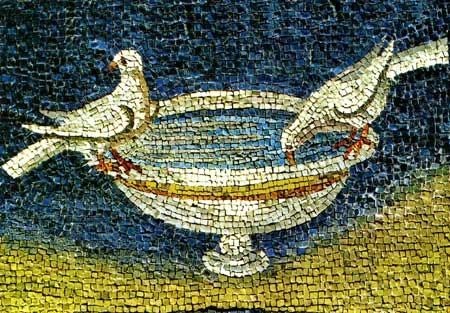 Mosaico del Mausoleo de Gala Placidia, Rávena, S V.Fuente con palomas simbolizando almas bienaventuradas,-¿Quién es el hombre? ¿De dónde venimos ? ¿A dónde vamos?   El hombre, siendo a la vez corporal y espiritual expresa y percibe las realidades a través de signos, símbolos para comunicarse con los demás mediante el lenguaje, gestos y a través de la expresión artística y de los símbolos responde a los grandes interrogantes de la existencia humana: amor, muerte, Dios ,naturaleza...son respuestas que se plasman en un principio en lenguaje simbólico, conceptual.   Se transforma en símbolo aquello que el pueblo comprende intuitivamente. El arte como virtud que perfecciona el alma, ha servido para transmitir himnos de alabanza, los salmos, la música..para contemplar, admirar...renovar nuestra mirada.   Porque el ser humano tiene vocación de infinito, de trascendencia, de Dios. Sólo Dios sacia la sed de Verdad con mayúsculas."La Verdad os hará libres" dice el Evangelio. Sin Verdad no hay libertad.."porque la Verdad nos precede, funda y alimenta, mientras que la libertad es el camino para ir hacia la verdad y hacia la creatividad que Dios nos ha encargado. Sin libertad, la verdad se convierte en tiranía de quienes en un momento se apoderaron de ella" (Olegario González de Cardedal)    El arte busca a través de la belleza visual, llegar a la belleza trascendental, y hacer visible lo invisible. No podemos secularizar los valores religiosos en valores mundanales, ni sustituir la "fe en Dios por la fe en el hombre" . La cultura cristiana deriva de una revelación divina de Dios en Cristo y todo lo que ha aportado a la sociedad es positivo. Este trabajo sólo pretende poner en valor el don de la fe en Dios  como una respuesta libre del hombre que busca vivir con dignidad y morir con esperanza.    Resulta imprescindible en la evangelización cierta habilidad e interés para el manejo de los lenguajes artísticos y culturales. Históricamente han estado muy ligados a la expresión de las creencias y de los sentimientos trascendentes de la humanidad, en todas las culturas y en todas las religiones. Es innegable que la mayor parte del arte producido por el hombre ha sido religioso.   La verdad religiosa, por ser misteriosa, abstracta, universal y comprometedora, no puede ser encerrada en imágenes fijas. Pero no puede prescindir de ellas.    Pintores, escultores, bordadores, arquitectos, músicos, literatos y demás artistas han encontrado siempre en las creencias religiosas, reveladas o mitológicas, fuente inagotable de inspiración y estimulo irresistible de expresión.    Los hombres vivieron siempre del arte y del trabajo  1. Valor comunicativo   Al margen de su valor estético o antropológico, a los animadores cautivarán los lenguajes del arte porque se graban en la mente y en la afectividad y permanecen a lo largo de la vida como recuerdo y como inspiración de conductas. Al asociar desde la infancia a ellos ideas, creencias, virtudes, valores y sentimientos, relaciones, se renuevan fácilmente al revivirlos en la edad adulta por medio de la contemplación de productos artísticos.   Un dibujo infantil se olvida con el tiempo y se reemplaza por otro mejor hecho en años posteriores. Un cuadro sobre "el morir", como "El entierro del conde Orgaz", del Greco; una escultura mariana, como "La Piedad", de Miguel Angel; un monumento sobre la grandeza y la universalidad de la Iglesia, como la "Basílica de San Pedro del Vaticano", museo universal de las intuiciones geniales de los múltiples arquitectos que lo construyeron, constituye un mensaje que transciende los siglos, los países y las mismas edades de quienes encuentran en ellos sorpresas estéticas permanentes.2. Lenguajes artísticos   En evangelización interesa, pues, asociar las enseñanzas con los signos, los valores que no varían con los productos de los artistas geniales que resultan tan fuertes que permanecen en el tiempo. 
   El evangelizador debe emplear el lenguaje del arte, no en cuanto le permite mostrar erudición, sino en cuanto es instrumento de formación para sus seguidores. El mensajero debe aprovechar las intuiciones de los artistas para apoyar mensajes religiosos.    Son variados y múltiples los cauces de expresión artística. En la imposibilidad de profundizar la capacidad expresiva de todos ellos, recordamos la significación de algunos más importantes:   Artes plásticas.  Son las más cultivadas y universales. Reclaman el uso de materiales  manejables y resistentesa)  La pintura     Despierta el interés incluso de los niños. Ha estado siempre ligada a la transmisión de figuras religiosas... Los retablos de los altares, los cuadros de las iglesias y de las casas particulares, los adornos de los libros de culto (miniaturas), la decoración complementaria de las bóvedas o de las paredes, han tenido siempre una función instructiva de gran importancia y no sólo ornamental.   Cuando reproducimos en las actividades educativas un cuadro, no sólo recordamos la intuición de un pintor; más bien enlazamos con las creencias de la Iglesia de otros tiempos o lugares y prendemos ideas y sentimientos que ellos evocan. Por eso es recurso excelente aprovechar las pinturas clásicas, los óleos, las acuarelas, los frescos, la escenografía tan abundante en los lugares de culto.  De manera singular merece un recuerdo privilegiado la iconografía cristocéntrica y litúrgica:   Jesús, María, Santos, doctrinas, alegorías, símbolos, etc.    Con la pintura tienen que ver otros recursos figurativos. Las vidrieras y los mosaicos, los esmaltes, las miniaturas, etc. merecen también un recuerdo especial, sobre todo en determinados lugares y ambientes en que han proliferado.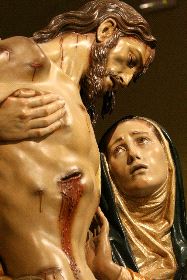 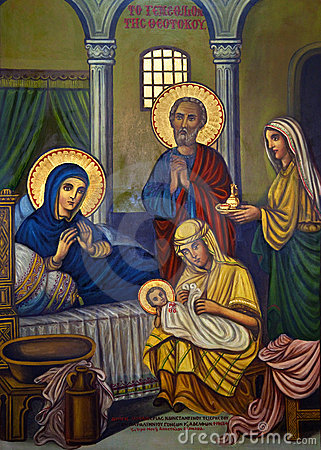 b) La escultura.   Paralela a la pintura, la interminable producción de tallas, retablos, relieves, frisos, sarcófagos, sepulcros, fachadas, estatuas, monumentos, etc.. Es decir, la escultura religiosa ha logrado con diversos materiales (piedra, marfil, cuero, metales, madera...) hermosas expresiones de sentimientos y relaciones espirituales.   Se hallan muy cercanas a la escultura, ciertas artes, como la orfebrería, el repujado, el labrado, la rejería, etc, que han llenado de ingeniosos y magníficos ornamentos los lugares de culto y han hecho posible nuestros impresionantes museos actuales. Todas ellas implican el manejo inteligente de sustancias moldeables.    Detrás de cada obra se halla un mensaje de piedad, respeto, veneración y sobre todo perpetuación del recuerdo de su existencia y significación.    La escultura añade la tercera dimensión a la pintura, que se queda sólo en las dos de la superficie, aunque la perspectiva, alma de la pintura, puede lograr efectos similares. Ello la hace más viva, cercana y real. Ha sido el motivo de que haya tenido en la expresión religiosa a través del arte más eco y más uso. Procesiones, templos, altares, celebraciones, actos de culto han estado especialmente ligadas a las imágenes desde los primeros tiempos cristianos, al igual que ha ocurrido en casi todas las religiones de Oriente y Occidente.  En ciertos estilos artísticos y en determinadas épocas, se unió la pintura a la escultura, policromando imágenes, retablos y pórticos. Desgastado el color con el paso de los siglos, apenas si podemos hoy hacernos la idea de las impresiones estéticas que producían esas creaciones bellas. Imaginarse hoy, por ejemplo, el "Pórtico de la gloria" de Santiago de Compostela con la policromía que debió tener en tiempos pasados es entrar en un mundo de ensueño artístico admirable.
  
 c) . La arquitectura   No se puede olvidar también el poder comunicativo de la arquitectura religiosa, que muchas veces refleja no sólo técnicas constructoras originales, sino también la dinámica espiritual de cada estilo. La creatividad arquitectónica se mostró siempre asociada a ideas o creencias trascendentes: templos, monasterios, conventos, mausoleos, arcos conmemorativos, palacios, archivos, tribunales, hospitales, asilos, etc.  Pero, al mismo tiempo las formas y los estilos hablaron a los hombres de mensajes trascendentes. Entre la piadosa y recogida iglesia románica y la ostentosa catedral barroca, entre la sobria expresión cisterciense o cartujana y la florida dinámica renacentista, se intuye una concepción diferente de la vida y del hombre. En ocasiones admiramos la genialidad de los artífices y olvidamos los dinamismos religiosos que los inspiran.  El espíritu sensible sabe alabar, ya que no puede imitar, la trascendencia que se imprime en la materia que soporta el genio del artista y sus modelos de expresión y de construcción. La esperanza celeste se advierte en las erguidas flechas de los campanarios, la fe se trasluce en las piedras talladas y enlazadas en las arquerías góticas apuntadas, el temor escatológico combinado con la confianza resurreccional se instruye en las criptas funerarias o en los mausoleos de los cementerios. Todo ello es lenguaje evangelizador que debe ser expuesto, asimilado y rememorado en los fieles para cuando sus procesos formativos posteriores se armonicen con sus recuerdos y sus sentimientos infantiles y adolescentes.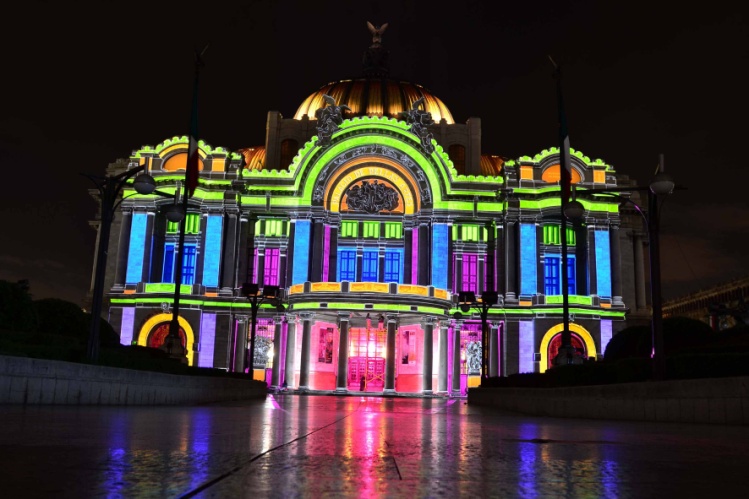  d)  Las artes menores   Complementan las tres citadas reinas del arte: arquitectura, escultura, pintura, todos los modos expresivos de las múltiples "artes menores", aparentemente más asequibles y frecuentadas por los artistas y que muchas veces tienen una dimensión pragmática y crematística. No tienen tanta resonancia histórica, pero son también vehículos de expresión magnífica que conviene explotar.  Son dignos de ser citados los dorados, los embutidos y los forjados de los templos; los repujados y cincelados de muchos objetos de culto: cálices, custodias, incensarios; los bordados de tantos ornamentos de culto cuya explicación constituye una verdadera lección de significados litúrgicos; los tapices, cortinas, alfombras, manteles y demás producciones para dotar las estancias de relatos estáticos que la mente de los observadores vuelve dinámicos: Son mil las ingeniosas producciones de este tipo que hoy recuerdan y perpetúan las creencias y los sentimientos de los artistas del pasados y de cuantos los fomentaron con sus encargos y apoyos.  Todos ellos son magnífica expresión de la piedad de multitud de almas sensibles y creyentes que hicieron del arte un maravilloso vehículo de comunicación espiritual.  E)    Las otras artes Las artes musicales son también con frecuencia cauces de expresión religiosa, en cuanto reclaman, tanto para la composición como para la ejecución, enormes dosis de iniciativa y de habilidad espiritual para armonizar sonido, voz, ritmo, armonía y conjunción.   En cuanto lenguaje sonoro aportan gran ayuda a la conservación del sentimiento religioso. Pero también han estimulado el inmenso potencial humano de los artífices de instrumentos musicales, cauce siempre inacabado de conservación y renovación de la ingeniosidad humana.   Las artes literarias, vinculadas también con el lenguaje oral y escrito, se desenvuelven en multitud de producciones (poesía, teatro, oratoria, novela, periodismo, ensayo). En lo que tienen de arte, de bien decir, de creación genial, son portadoras de la sensibilidad espiritual digna de imitación.   Incluso las llamadas artes nuevas como las fotográficas, las cinematográficas y televisivas, y hasta las informáticas, deben ser miradas con inmensa simpatía por su poder comunicativo, aunque no reflejen tanta resonancia histórica ni estén tan avaladas por el cultivo de generaciones anteriores.  F)  Iconografía religiosa   Especial referencia merece la imaginería y la pintura iconográfica, sobre todo en la centrada en la figura de Jesús y en los emblemas más cercanos a Cristo: los Apóstoles, María Santísima y los otros personajes evangélicos como Juan Bautista, la Magdalena y otros.  Sin posibilidad de ahondar los aspectos educativos de los diversos lenguajes iconográficos e imagineros, el evangelizador debe cuidar de manera singular la formación estética de los fieles en los terrenos citados. Sirven de ilustración para el presente. Pero constituyen un soporte insustituible de las ideas y de los sentimientos cristianos para su futuro personal, en donde la cultura hará posible un frecuente y repetido recuerdo de lo aprendido en los años infantiles. Para ello el mismo animador y el educador de la fe, deben cultivar este lenguaje de tanta resonancia histórica, pero también de tanta vigencia actual con perspectivas de conservación vigorosa para el futuro.  Ante la inmensa variedad de expresiones pictóricas, escultóricas, fotográficas, etc., de las figuras de Jesús, de María, de los Santos, un creyente bien formado sabe seleccionar con discreción y acierto objetivo, la iconografía que mejor se acomoda a su sensibilidad, a su cultura y al mundo en que se desenvuelve.Evidentemente, la evangelización no exige artistas consumados ni críticos expertos, pero sí personas sensibles y cultas. La importancia que posee el lenguaje artístico para la expresión de los valores del espíritu, bien merece atención especial y preferente. Cuando el evangelizador educa su sensibilidad artística, de alguna forma predispone a lo religioso. Y cuando forma al cristiano para que entienda, valore y, en su caso, emplee el lenguaje del arte, también está haciendo una labor de formación valiosa.  
   Uso en  la Evangelización   Es importante adaptarse a los distintos niveles culturales que dependen de la edad y del entorno en el que se da la evangelización.   En determinados momentos evolutivos conviene resaltar el gusto estético por ser capaz la mente de llegar a él.Y conviene usar el arte universal en coordinación con las formas estéticas más cercanas en el entorno.  En ocasiones la evangelización se hace en las inmediaciones de tesoros artísticos inmensos y, por carencia de formación en el evangelización, apenas si se saben aprovechar estando cercanos a los ojos de los fieles y resultando muy asequibles   Es cuestión de estética y de práctica. Una visita a un museo con grandes arsenales de artes religiosas es mejor evangelizción que un sermón sobre las mismas doctrinas que se hallan hábilmente grabadas en metal, expresadas en tejidos, miniaturas o relieves, capaces de entrar por los ojos con más vivacidad, serenidad y garantía de permanencia que los ruidosos medios audiovisuales menos entendidos.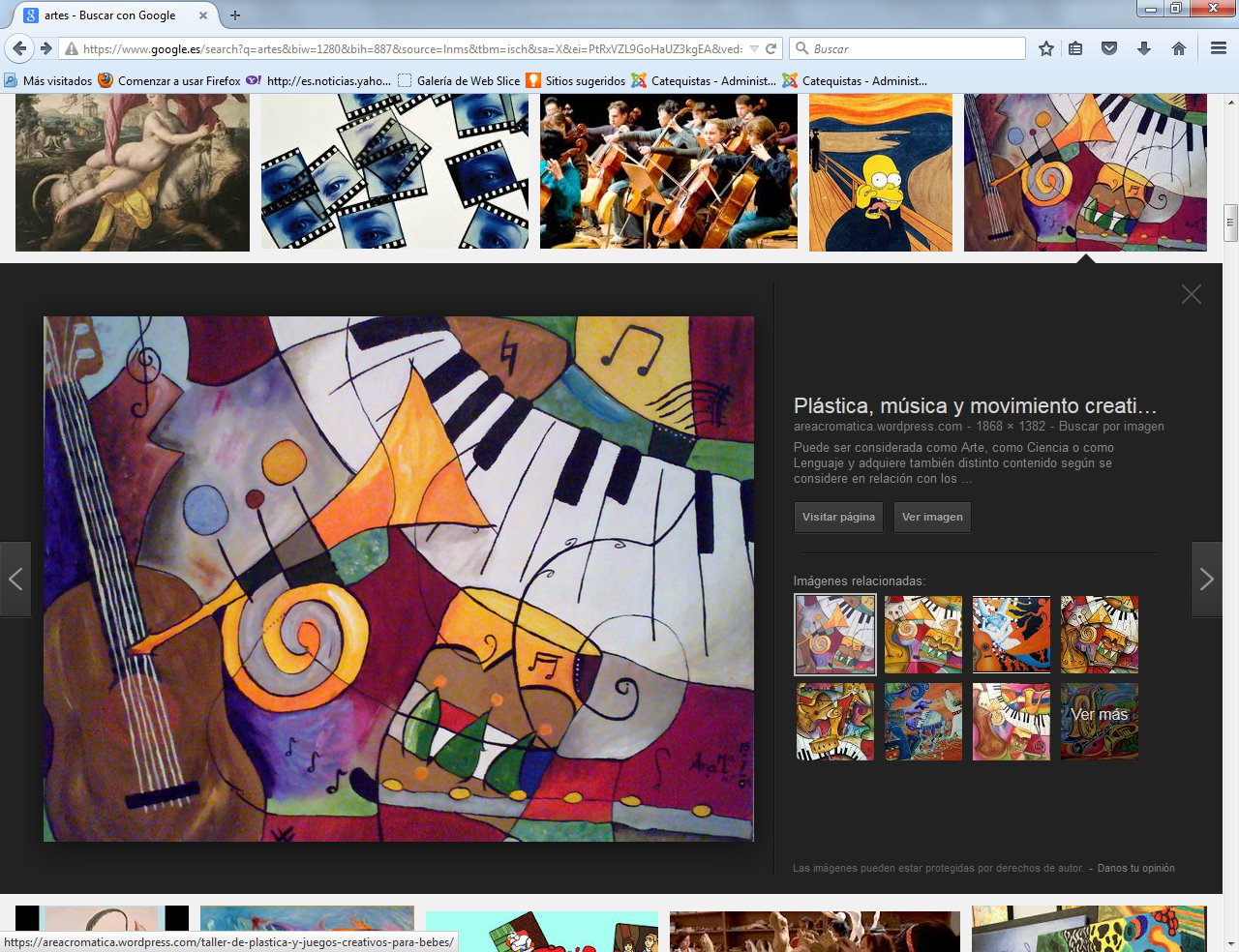    Esta oración es imprescindible en todo grupo de creyentes que se relaciona entre sí a la luz de la fe, o por el vivir sólo o por el actuar apostólicamente conjuntados por el amor a Dios. Es la oración la fuerza aglutinadora de cada grupo y el bálsamo alivia fatigas y el fuego que contagia anhelosPor eso es bueno en la formación de los cristianos actuales enseñar a orar con los Salmos bíblicos, sin dejarse deslumbrar por otros pseudosalmos que determinadas almas piadosas divulgan en folletos extrabíblicos, hermosos a veces pero no sagrados ni consagrados, válidos para espíritu piadosos, pero no suficientes para mentes impregnadas de la palaba bíblica.Constituyen una forma de expresar las actitudes y los sentimiento en grupo y como comunicación para los que no participan o sólo desean ser espectadores. Se ha mirado en ocasiones como la religión el pueblo entendido como pueblo llano y se ha contrapuesto con la religiosidad ilustrada de  las élites, más  intelectuales y vinculadas a la jerarquía eclesiástica.   La Liturgia no se entiende sin la Sagrada Escritura. La verdadera comunicación con Dios implica "aceptación" de su misterio revelado y "respuesta" de los hombres a Dios". Los evangelizadores tienen que hacerse conscientes de que la vida litúrgica y la preparación de los cristianos para esa vida es elemento fundamental en la educación de la fe cristiana.   La celebración de la "misa dominical y festiva", además de sus aspectos morales de precepto de la Iglesia, posee una dimensión comunitaria original. Formar a los creyentes en el "sentido de domingo", en la "valor de la fiesta", es algo que se debe valorar con la importancia que objetivamente se merece. Por eso tienen importancia en la labor o misión de evangelizar. Hacerlo fuera del contexto cultural, es entrar en un terreno muchas veces insuperable por las dificultades. Trata de incardinarse en en cada cultura, es lo acertado y lo recomendable incluso por los mensaje de la Iglesia, sobre todo en los tiempos presentes.Lo importante es que, por muchos progresos técnicos que se pongan en funcionamiento, el cevangelizador asegure y promueva los procesos básicos de reflexión y análisis, de información religiosa adecuada y de relación humana entre las personas y sobre todo del descubrimiento y aceptación del mensaje trascendente: paternidad divina, redención, santificación, esperanza en la vida eterna. El criterio básico de toda tecnología es que debe estar al servicio del hombre y no debe ser el hombre el que se entregue al servicio suyo